ПРОЕКТ 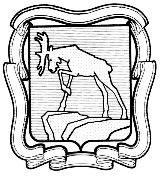 СОБРАНИЕ ДЕПУТАТОВ МИАССКОГО ГОРОДСКОГО ОКРУГАЧЕЛЯБИНСКАЯ ОБЛАСТЬ____________ СЕССИЯ СОБРАНИЯ ДЕПУТАТОВМИАССКОГО ГОРОДСКОГО ОКРУГАПЯТОГО СОЗЫВАРЕШЕНИЕ № _____    от  ____________  2019 годаВ целях обеспечения комплексного подхода к организации мероприятий по благоустройству на территории Миасского городского округа,  руководствуясь Федеральным законом от 06.10.2003г. № 131-ФЗ «Об общих принципах организации местного самоуправления в Российской Федерации», Уставом Миасского городского округа  Собрание депутатов Миасского городского округа РЕШАЕТ:1. Утвердить Правила благоустройства территории Миасского городского округа согласно Приложению.2. Признать утратившим силу:1) Решение Собрания депутатов Миасского городского округа от 26.10.2012г. № 6 «Об утверждении Правил благоустройства территории Миасского городского округа»;2) Решение Собрания депутатов Миасского городского округа Челябинской области от 28.08.2015г. № 41 «О внесении изменений в Решение Собрания депутатов Миасского городского округа от 26.10.2012 г. № 6 «Об утверждении Правил благоустройства территории Миасского городского округа»;3) Решение Собрания депутатов Миасского городского округа Челябинской области от 25.04.2013г. № 8 «О внесении изменений в Решение Собрания депутатов Миасского городского округа от 26.10.2012 г. № 6 «Об утверждении Правил благоустройства»;4) Решение Собрания депутатов Миасского городского округа от 08.06.2012г. № 17 «Об утверждении Положения «О порядке содержания автомобильных дорог в Миасском городском округе».3. Настоящее решение вступает в силу со дня его официального опубликования.4. Контроль исполнения настоящего Решения возложить на постоянную комиссию по городскому хозяйству.Председатель Собрания депутатов					Е.А. СтеповикМиасского городского округаГлава Миасского городского округа				Г.М. ТонкихПРИЛОЖЕНИЕк Решению Собрания депутатов Миасского городского округа  №  _____   от   _______201__г.Правилаблагоустройства территориИ Миасского городского округаСОДЕРЖАНИЕЧАСТЬ I.ОБЩИЕ ПОЛОЖЕНИЯ……………………………………………………………………….3Раздел 1. Цель и значение Правил благоустройства на территорииМиасского городского округа……………………………………………………………………………3Раздел 2. Основные понятия……………………………………………………………………………..3ЧАСТЬ II.ТРЕБОВАНИЯ К СОДЕРЖАНИЮ И БЛАГОУСТРОЙСТВУ ОКРУГА…………….......8Раздел 3. Мероприятия по благоустройству территорий и объектов благоустройства. Права и обязанности физических и юридических лиц, индивидуальных предпринимателейпо благоустройству территорий………………………………………………………………………….8Раздел 4. Гостевые маршруты…………………………………………………………………………..11ЧАСТЬ III. ОРГАНИЗАЦИЯ СОДЕРЖАНИЯ И БЛАГОУСТРОЙСТВА ТЕРРИТОРИИ,ВИДЫ РАБОТ ПО БЛАГОУСТРОЙСТВУТЕРРИТОРИЙ ГОРОДСКОГО ОКРУГА ………………………………………………………..…...11Раздел 5. Виды работ по благоустройству и их периодичность…………………………………….15Раздел 6. Содержание улично-дорожной сети………………………………………………………..17Раздел 7. Содержание придомовых территорий многоквартирных домов…….................................24Подраздел 1. Уборка придомовых территорий многоквартирных домов в зимний период……………………………………………………………………………………………………25Подраздел 2. Уборка придомовых территорий многоквартирных домов в летний период……………………………………………………………………………….................................25Раздел 8. Содержание территорий индивидуальной застройки…………..………………………….25Раздел 9. Основные требования к обращению с отходами……………………………………………26Раздел 10. Содержание инженерных сооружений и коммуникаций, воздушных линий связи…………………………………………………………………………............................................29Раздел 11. Содержание строительных объектов……………………………………………………….31ЧАСТЬ IV. ТРЕБОВАНИЯ К СОДЕРЖАНИЮ И ВНЕШНЕМУ ВИДУ ЗДАНИЙ, СТРОЕНИЙ И СООРУЖЕНИЙ,ОБЬЕКТОВ БЛАГОУСТРЙОСТВА …………………………………………………………………...32Раздел 12. Фасады, информационные указатели ориентирования на зданиях…................................32Раздел 13. Наружное освещение…………………………………………………..…………………….33Раздел 14. Малые архитектурные формы………………………………………………………………35Раздел 15. Зеленые насаждения……………………………………………………................................35Раздел 16. Фонтаны………………………………………………………………..……………………..37Раздел 17. Объекты наружной рекламы, художественное и праздничное оформление города…………………………………………………………………......................................................37Раздел 18. Мемориальные объекты, памятники монументального искусства, архитектурно-художественные композиции…………………………………………………………………………..38Раздел 19. Банкоматы, платежные терминалы……………………………………..............................39Раздел 20. Общественные туалеты………………………………………………...…………………..39Раздел 21. Ограждения………………………………………………………………………………….39Часть V. ОРГАНИЗАЦИЯ ПЕРЕДВИЖЕНИЯ МАШИН И МЕХАНИЗМОВ ПО ТЕРРИТОРИИ ОКРУГА…………………………………………………………………………..………………………41ЧАСТЬ VI. ФОРМЫ И МЕХАНИЗМЫ ОБЩЕСТВЕННОГО УЧАСТИЯВ ПРИНЯТИИ РЕШЕНИЙ И РЕАЛИЗАЦИИ ПРОЕКТОВ БЛАГОУСТРОЙСТВА И РАЗВИТИЯ ГОРОДСКОЙ СРЕДЫ…………………………………………………….………………………..…42ЧАСТЬ VII.КОНТРОЛЬ ИСПОЛНЕНИЯ ПРАВИЛ И ОТВЕТСТВЕННОСТЬЗА ИХ НАРУШЕНИЕ…………………………………………………………………………………43Приложение 1……………………………………………………………………...…………………...44Приложение 2………………………………………………………………………..............................48Приложение 3…………………………………………………………….…………………………….49Приложение 4…………………………………………………………………………………………..50Приложение 5………………………………………………………………………..............................51Приложение 6………………………………………………………………………..............................53Приложение 7………………………………………………………………………..............................54Приложение 8………………………………………………………………………..............................55Приложение 9………………………………………………………………………..............................56Приложение 10…………………………………………………………………………………………57Приложение 11…………………………………………………………..…………..............................58Приложение 12…………………………………………………………………………………………59Приложение 13……………………………………………………………………................................60Приложение 14…………………………………………………………………………………………61Приложение 15…………………………………………………………………………………………62Приложение 16……………………………………………………………………................................63Приложение 17…………………………………………………………………………………………64Приложение 18…………………………………………………………………………………………65Приложение 19………………………………………………………………………………………….66Приложение 20…………………………………………………………………….................................67Приложение 21………………………………………………………………………………………….68Приложение 22………………………………………………………………………………………….69Приложение 23……………………………………………………..…………………………………...70Приложение 24………………………………………………………………………………………….71Приложение 25…………………………………………………………………….................................72Приложение 26………………………………………………………………………………………….73Приложение 27………………………………………………………………………………………….74Приложение 28………………………………………………………………………………………….75Приложение 29………………………………………………………………………………………….76ЧАТЬ I.ОБЩИЕ ПОЛОЖЕНИЯРаздел 1. Цель и значение Правил благоустройствана территории Миасского городского округаНастоящие Правила благоустройства территории Миасского городского округа (далее - Правила) разработаны в соответствии с Федеральным законом от 06.10.2003 № 131-ФЗ «Об общих принципах организации местного самоуправления в Российской Федерации», приказом Министерства строительства жилищно-коммунального хозяйства Российской Федерации от 16.12.2016 № 972/пр об утверждении СП 82.13330 «СНиП III-10-75 Благоустройство территорий», «СанПиН 42-128-4690-88. Санитарные правила содержания территорий населенных мест», утвержденными Главным государственным санитарным врачом СССР 05.08.1988 № 4690-88, приказом Государственного комитета Российской Федерации по строительству и жилищно-коммунальному комплексу от 15.12.1999 № 153 «Об утверждении Правил создания, охраны и содержания зеленых насаждений в городах Российской Федерации», Методическими рекомендациями для подготовки правил благоустройства территории поселений, городских округов, внутригородских районов, утвержденными приказом Министерства строительства и жилищно-коммунального хозяйства Российской Федерации от 17.04.2017 № 711/пр.Правила устанавливают единые и обязательные к исполнению требования в сфере благоустройства, к обеспечению доступности городской среды, определяют порядок уборки и содержания городских территорий и объектов благоустройства, перечень работ по благоустройству, их периодичность, порядок участия юридических и физических лиц, индивидуальных предпринимателей, являющихся собственниками, пользователями или владельцами земель, застройщиками, собственниками или владельцами зданий (помещений в них), строений и сооружений, объектов благоустройства, в содержании и благоустройстве прилегающих территорий.Настоящие Правила действуют на территории Миасского городского округа (далее – Округ), распространяются на отношения, возникающие в сфере благоустройства, направлены на создание благоприятной для жизнедеятельности человека окружающей среды, сохранность и охрану окружающей природной среды, обеспечение санитарного и эпидемического благополучия населения.Порядок производства земляных работ и работ, влекущих нарушение благоустройства и (или) природного ландшафта, порядок планирования и координации сроков проведения указанных работ, требования к выдаче, продлению и закрытию ордеров на производство указанных работ в Округе предусмотрен Правилами производства земляных работ, влекущих нарушение благоустройства или естественного природного ландшафта на территории Округа, утверждёнными решением Собрания депутатов Миасского городского от 25.02.2011г. №4. Принимаемые органами местного самоуправления Миасского городского округа правовые акты по организации благоустройства, содержания территорий и объектов благоустройства не должны противоречить настоящим Правилам.Раздел 2. Основные понятияАварийные работы - ремонтно-восстановительные работы на инженерных коммуникациях, иных объектах при их повреждении, требующие безотлагательного производства земляных работ для устранения угрозы безопасности физическим и юридическим лицам, их правам и охраняемым законом интересам.Аварийная ситуация - обстоятельства, которые могут быть определены визуальным способом без использования технических средств, нарушающие жизнеобеспечение населения или создающие угрозу жизни, здоровью людей, животных, причинения вреда имуществу, нарушения элементов благоустройства.Автомобильная дорога - объект транспортной инфраструктуры, предназначенный для движения транспортных средств и включающий в себя земельные участки в границах полосы отвода автомобильной дороги и расположенные на них или под ними конструктивные элементы (дорожное полотно, дорожное покрытие и подобные элементы) и дорожные сооружения, являющиеся ее технологической частью, защитные дорожные сооружения, искусственные дорожные сооружения, производственные объекты, элементы обустройства автомобильных дорог.Благоустройство территории - деятельность по реализации комплекса мероприятий, направленная на обеспечение и повышение комфортности условий проживания граждан, по поддержанию и улучшению санитарного и эстетического состояния территории Округа, по содержанию территорий населенных пунктов Округа и расположенных на этих территориях объектов, в том числе территорий общего пользования, земельных участков, зданий, строений, сооружений, прилегающих территорий. Бункер - мусоросборник, предназначенный для складирования крупногабаритных отходов.Вывоз твердых коммунальных отходов - транспортирование твердых коммунальных отходов от мест (площадок)их накопления до объектов, используемых для обработки, утилизации, обезвреживания, захоронения твердых коммунальных отходов.Газон - участок, занятый преимущественно естественно произрастающей или засеянной травянистой растительностью (дерновый покров).Гостевые маршруты - территории, обладающие повышенной культурно-рекреационной и социальной значимостью, к которым предъявляются особые требования к эстетике городской среды.Граница прилегающей территории - линия, отображенная на схеме границы прилегающей территории на кадастровом плане территории (далее - схема границы прилегающей территории) посредством определения координат ее поворотных точек, либо линия, схематически отображенная на карте-схеме границы прилегающей территории, либо условная линия, образованная путем определения в метрах расстояния от внутренней до внешней границы прилегающей территории, определяющая местоположение прилегающей территории.Внутренняя граница прилегающей территории - часть границы прилегающей территории, непосредственно примыкающая к контуру здания, строения, сооружения, границе земельного участка, в отношении которых установлена граница прилегающей территории, и являющаяся их общей границей.Внешняя граница прилегающей территории - часть границы прилегающей территории, не примыкающая непосредственно к контуру здания, строения, сооружения, границе земельного участка, в отношении которых установлена граница прилегающей территории, и не являющаяся их общей границей.Грунт - природная смесь, содержащая разные фракции в различных процентных соотношениях.Дорожная одежда - конструктивный элемент дороги, состоящий из покрытия, основания и дополнительных слоев основания (морозозащитные, теплоизоляционные, дренирующие и др.).Дворовый проезд - объект благоустройства на придомовой территории, предназначенный для проезда транспортных средств от проезжей части улиц и дорог общественного пользования либо от квартальных проездов к жилым и нежилым помещениям многоквартирного дома или группе многоквартирных домов.Заказчик - юридическое или физическое лицо, индивидуальный предприниматель, уполномоченное владельцем (или само являющееся владельцем) объекта, обеспечивающие производство земляных, строительных или ремонтных работ, связанных с благоустройством территорий.Застройщик - физическое или юридическое лицо, обеспечивающее на принадлежащем ему земельном участке или на земельном участке иного правообладателя (которому при осуществлении бюджетных инвестиций в объекты капитального строительства государственной (муниципальной) собственности органы государственной власти (государственные органы) передали в случаях, установленных бюджетным законодательством Российской Федерации, на основании соглашений свои полномочия государственного (муниципального) заказчика) строительство, реконструкцию, капитальный ремонт, снос объектов капитального строительства, а также выполнение инженерных изысканий, подготовку проектной документации для их строительства, реконструкции, капитального ремонта. Застройщик вправе передать свои функции, предусмотренные законодательством о градостроительной деятельности, техническому заказчику.Зеленые насаждения - совокупность лесной, древесно-кустарниковой и травянистой растительности (цветочно-декоративные растения и газоны) на территории Округа.Зона производства работ - территория, выделенная для производства работ, а также используемая при производстве работ, в том числе для временного размещения материалов, бытовых городков, оборудования, механизмов.Индивидуальная застройка – группы индивидуальных жилых домов с отведенными территориями (земельными садово-огородными участками и (или) палисадниками, надворными хозяйственными и иными постройками), участки регулярной малоэтажной застройки усадебного типа.Инженерные коммуникации - подземные, наземные и надземные сети, устройства поверхностного водоотвода и закрытой канализации, электро-, тепло-, газо-, водоснабжения, связи, контактные сети электротранспорта, а также сооружения на них.Карта-схема - схематичное изображение границ территорий, подлежащих благоустройству (уборке), и расположенных на них объектов и элементов благоустройства.Категория улиц – классификация городских магистралей, улиц и проездов в зависимости от интенсивности движения транспорта и особенностей, предъявляемых к их содержанию.Квартальный проезд - объект благоустройства с усовершенствованным покрытием, предназначенный для движения транспортных средств от проезжей части улиц и дорог общего пользования до придомовых территорий, нежилых зданий, строений и сооружений.Контейнер - мусоросборник, предназначенный для складирования твердых коммунальных отходов, за исключением крупногабаритных отходов.Контейнерная площадка - место (площадка) накопления твердых коммунальных отходов, обустроенное в соответствии с требованиями законодательства Российской Федерации в области охраны окружающей среды и законодательства Российской Федерации в области обеспечения санитарно-эпидемиологического благополучия населения и предназначенное для размещения контейнеров и бункеров.Крупногабаритные отходы - твердые коммунальные отходы (мебель, бытовая техника, отходы от текущего ремонта жилых помещений и другие), размер которых не позволяет осуществить их складирование в контейнерах.Ливневая канализация - инженерное сооружение, включающее систему трубопроводов, коллекторов, каналов и сооружений на них для пропуска (сброса, приема и отведения) сточных вод: производственных вод от полива, мытья улиц и транспортных машин; отвода поверхностных вод с территорий предприятий, учреждений, организаций и из систем внутренних водостоков зданий; приема воды из дренажных систем; приема производственных вод, допускаемых к пропуску без специальной очистки.Малые архитектурные формы (далее - МАФ) - искусственные элементы городской и садово-парковой среды (скамьи, урны, беседки, ограды, садовая, парковая мебель, светильники, беседки, вазоны для цветов, скульптуры, площадки для отдыха, игр детей, занятия спортом, хозяйственных нужд), используемые для дополнения художественной композиции и организации открытых пространств.Мемориальные объекты - произведения искусства, являющиеся формами увековечения памяти о выдающихся личностях, значимых и важнейших исторических событиях, их участниках.Место несанкционированного размещения твердых коммунальных отходов - место складирования твердых коммунальных отходов, объем которых превышает 1 куб. метр, на земельном участке, не предназначенном для этих целей.Мусор - мелкие неоднородные сухие или влажные отходы. Надлежащее содержание объекта благоустройства - состояние объекта благоустройства, при котором он соответствует установленным техническим, санитарным и иным нормам и правилам.Несанкционированная свалка отходов - место нахождения отходов производства и потребления площадью более двух квадратных метров, не обустроенное в соответствии с требованиями законодательства в области охраны окружающей среды.Общественные туалеты - сооружения (стационарные, передвижные, биотуалеты), отвечающие санитарно-гигиеническим требованиям с соответствующим оборудованием и инвентарем (урны, туалетная бумага, электро- или бумажные полотенца, крючки для верхней одежды и т.д.) и предназначенные для оказания санитарно-гигиенических услуг населению на платной и (или) бесплатной основе.Объекты жанровой городской скульптуры - произведения уличной скульптуры, характерной особенностью которых является демонстративно подчеркнутое отсутствие монументальности, эмоциональность, без привязки к историческим событиям.Объект улично-дорожной сети - элемент транспортной инфраструктуры города, располагающийся на территории общего пользования, определенный «красными линиями», основным назначением которого является движение транспорта и пешеходов.Объекты благоустройства - территории различного функционального назначения, на которых осуществляется деятельность по благоустройству, в том числе:- детские площадки, спортивные и другие площадки отдыха и досуга;- площадки автостоянок;- улицы (в том числе пешеходные) и дороги;- парки, скверы, иные зеленые зоны;- площади, набережные и другие территории;- технические зоны транспортных, инженерных коммуникаций, водоохранные зоны;- контейнерные площадки и площадки для складирования отдельных групп твердых коммунальных отходов.Остановочная площадка - благоустроенный участок территории, примыкающий к дорожному полотну, используемый для организации остановки пассажирского транспорта.Отведенная территория - часть земельного участка на территории Округа, предоставленная в установленном порядке юридическим лицам, индивидуальным предпринимателям и гражданам на праве собственности, аренды, ином праве пользования для осуществления деятельности, предусмотренной функциональным назначением отведенной территории и видом разрешенного использования земельного участка.Ответственный исполнитель работ - уполномоченное лицо, непосредственно на которое возложены обязанности по организации, обеспечению и контролю хода работ.Отходы производства и потребления (далее - отходы) - вещества или предметы, которые образованы в процессе производства, выполнения работ, оказания услуг или в процессе потребления, которые удаляются, предназначены для удаления или подлежат удалению в соответствии с Федеральным законом «Об отходах производства и потребления».Охранная зона (зона охраняемого объекта) - территория, в границах которой в соответствии с федеральным законодательством устанавливаются особые условия ее использования.Парковка - специально обозначенное и при необходимости, обустроенное и оборудованное место, являющееся, в том числе, частью автомобильной дороги и (или) примыкающее к проезжей части и (или) тротуару, обочине, эстакаде или мосту, либо являющееся частью подэстакадных или подмостовых пространств, площадей и иных объектов улично-дорожной сети, зданий, строений или сооружений и предназначенное для организованной стоянки транспортных средств на платной основе или без взимания платы по решению собственника или иного владельца автомобильной дороги, собственника земельного участка либо собственника соответствующей части здания, строения или сооружения.Период производства работ - период времени с температурой грунта и наружного воздуха, позволяющей выполнить работы по восстановлению нарушенного благоустройства и зеленых насаждений, а также иные работы, проведение которых в зимний период невозможно.На территории Округа период производства работ устанавливается ежегодно с 15 апреля до 1 октября. В зависимости от погодных условий продолжительность указанного периода может изменяться муниципальными правовыми актами органа местного самоуправления Миасского городского округа.Планировка территории - выравнивание рельефа местности с использованием грунта или плодородной почвы для придания территории формы, необходимой для проведения определенных технических мероприятий.Плодородная почва - вещество, содержащее комплекс органических соединений (гумус, перегной и др.), необходимый для развития растений.Подрядчик - физическое или юридическое лицо, индивидуальный предприниматель, обязавшееся выполнить по заданию заказчика определенную работу и сдать ее результат заказчику.Подтопление - подъем уровня грунтовых вод, вызванный повышением горизонта вод в реках, водохранилищах, затопление водой участка дороги, транспортных тоннелей, части территорий от атмосферных осадков, снеготаяния, некачественно уложенного асфальтобетонного покрытия дорог, тротуаров, сброса или утечки воды из инженерных систем и коммуникаций, неисправности либо нарушения правил обслуживания водоприемных устройств и сооружений поверхностного водоотвода, препятствующее движению пешеходов, автотранспорта, городского пассажирского транспорта.Придомовая территория - примыкающий к дому земельный участок с элементами озеленения и благоустройства, иными предназначенными для обслуживания, эксплуатации и благоустройства данного дома и расположенными на указанном земельном участке объектами. Придомовая территория жилых домов (зданий и строений) включает в себя: территорию под жилым домом (зданием, строением); проезды и тротуары; озелененные территории; игровые площадки для детей; площадки для отдыха; спортивные площадки; площадки для временной стоянки транспортных средств; площадки для хозяйственных целей; площадки, оборудованные для сбора твердых бытовых отходов; другие территории, связанные с содержанием и эксплуатацией жилого дома (здания, строения).Прилегающая территория - территория общего пользования, которая прилегает к зданию, строению, сооружению, земельному участку в случае, если такой земельный участок образован, и границы которой определены правилами благоустройства территории муниципального образования в соответствии с порядком, установленным законом субъекта Российской Федерации.Проектная документация - документация, содержащая материалы в текстовой и графической формах и определяющая архитектурные, функционально-технологические, конструктивные и инженерно-технические решения для обеспечения строительства, реконструкции объектов капитального строительства, их частей, капитального ремонта. Содержание территории - комплекс мероприятий, связанных с уборкой территории, очисткой и восстановлением решеток ливневой канализации, поддержанием в чистоте и проведением своевременного ремонта фасадов зданий, строений, сооружений, малых архитектурных форм, заборов и ограждений; содержанием строительных площадок, инженерных коммуникаций и их конструктивных элементов, зеленых насаждений, объектов транспортной инфраструктуры и иных объектов недвижимости, находящихся на земельном участке и являющихся объектами благоустройства, в соответствии с законодательством.Сточные воды - дождевые, талые, инфильтрационные, поливомоечные, дренажные воды, сточные воды централизованной системы водоотведения и другие воды, отведение (сброс) которых в водные объекты осуществляется после их использования или сток которых осуществляется с водосборной площади.Стоянка автотранспорта (далее - автостоянка) - сооружение или огороженная открытая площадка, предназначенная для кратковременного или длительного хранения (стоянки) автомобилей (кратковременное - от 10 дней до 2 мес. и длительное - более 2 мес.).Строительство - создание зданий, строений, сооружений (в том числе на месте сносимых объектов капитального строительства).Твердые коммунальные отходы (далее - ТКО) - отходы, образующиеся в жилых помещениях в процессе потребления физическими лицами, а также товары, утратившие свои потребительские свойства в процессе их использования физическими лицами в жилых помещениях в целях удовлетворения личных и бытовых нужд. К твердым коммунальным отходам также относятся отходы, образующиеся в процессе деятельности юридических лиц, индивидуальных предпринимателей и подобные по составу отходам, образующимся в жилых помещениях в процессе потребления физическими лицами.Территории общего пользования - территории, которыми беспрепятственно пользуется неограниченный круг лиц (в том числе площади, улицы, проезды, набережные, береговые полосы водных объектов общего пользования, скверы, парки, бульвары).Разработка грунта - выемка (полувыемка), насыпь (полунасыпь), устройство выравнивающего слоя, противофильтрационной подушки, обратного фильтра, дренаж. Разработка грунта может выполняться механизированным способом, с использованием средств гидромеханизации или вручную.Уборка территорий - виды деятельности, связанные с подметанием, очищением бордюров вдоль тротуаров от нарастающей травы, урн, очищением и вывозом наносной земли, песка, листвы, смёта, нарастающей травы, мусора и проведение иных технологических операций для поддержания объектов благоустройства в чистоте. Улично-дорожная сеть (УДС)- система транспортной инфраструктуры городского округа, формирующая его планировочную структуру. Улично-дорожная сеть представляет собой единую непрерывную сеть улиц, дорог, площадей, а также иных элементов, предназначенную для осуществления транспортных и иных коммуникаций внутри города, выхода на внешние направления за пределы Округа. Улично-дорожная сеть связывает между собой все элементы планировочной структуры городского округа, а также объекты внутри планировочных районов.Уплотненный снежный покров - специально сформированный уплотненный слой снега на дорожном покрытии, устраиваемый для обеспечения непрерывного и безопасного дорожного движения с установленными скоростями в зимний период года. Усовершенствованное покрытие - покрытие цементобетонное, асфальтобетонное, из щебня и гравия, обработанное вяжущими материалами, а также уложенное искусственной тротуарной плиткой либо натуральным камнем. Художественные композиции - объекты, обладающие эстетической и концептуальной значимостью, выходящие за рамки традиционной типологии произведений искусства. Художественные композиции могут не выполнять функции увековечения памяти о значимых и важнейших исторических событиях, их участниках, выдающихся личностях, сохраняя при этом эстетическую функцию.Элемент благоустройства - декоративные, технические, планировочные, конструктивные устройства, элементы озеленения, различные виды оборудования и оформления, в том числе фасадов зданий, строений, сооружений, малые архитектурные формы, некапитальные нестационарные строения и сооружения, информационные щиты и указатели, применяемые как составные части благоустройства территории.ЧАСТЬ II.ТРЕБОВАНИЯ К СОДЕРЖАНИЮ И БЛАГОУСТРОЙСТВУ ОКРУГАРаздел 3. Мероприятия по благоустройству территорий и объектов благоустройства.Права и обязанности физических и юридических лиц, индивидуальных предпринимателейпо благоустройству территорийФизические и юридические лица, индивидуальные предприниматели должны соблюдать чистоту, поддерживать порядок и принимать меры для сохранения объектов благоустройства на всей территории Округа, в том числе и на территориях жилых домов индивидуальной застройки.Благоустройство территории Округа заключается в проведении мероприятий, обеспечивающих:размещение контейнерных площадок, контейнеров, бункеров, урн в местах общего пользования для временного накопления отходов и мусора, соблюдение режимов уборки, мытья и дезинфекции данных объектов, своевременный вывоз отходов и мусора на объекты обработки, утилизации, обезвреживания, размещения отходов, закрепленных схемой обращения с отходами, участие в организации раздельного накопления твердых коммунальных отходов физическими и юридическими лицами всех организационно-правовых форм; благоустройство объектов улично-дорожной сети, инженерных сооружений (мостов, дамб, путепроводов и т.д.), объектов уличного освещения, малых архитектурных форм и других объектов благоустройства;поддержание в чистоте и исправном состоянии зданий, строений, сооружений и их элементов;выполнение работ по содержанию территории в пределах нормативных санитарно-защитных зон, соблюдению установленных санитарных норм в местах захоронения (кладбищах), парках, на пляжах, рынках, в лечебно-профилактических учреждениях, единичных работ во время проведения массовых городских мероприятий;уборку, полив, подметание территорий Округа, в том числев зимнее время года- уборку и вывоз снега, обработку объектов улично-дорожной сети противогололедными препаратами, очистку от мусора родников, ручьев, канав, лотков, ливневой канализации и других водопроводных устройств;озеленение территорий, а также содержание зеленых насаждений, в том числе кошение травы, обрезку деревьев и кустарников;предотвращение загрязнения территории Округа жидкими, сыпучими и иными веществами при их транспортировке, выноса грязи на улицы машинами, механизмами, иной техникой с территории производства работ и грунтовых дорог, организацию мойки транспортных средств в специально оборудованных местах.Физические и юридические лица, индивидуальные предприниматели обязаны:обеспечивать содержание отведенной и прилегающей территории своими силами и средствами либо путем заключения договоров со специализированными организациями или организациями, осуществляющими управление (эксплуатацию) многоквартирных домов (в случае, если территория используется собственниками помещений в многоквартирном доме), элементов и (или) объектов благоустройства на отведенной и прилегающей территории с учетом требований настоящих Правил;содержать здания, включая жилые дома, сооружения в соответствии с требованиями законодательства Российской Федерации, в том числе в области обеспечения санитарно-эпидемиологического благополучия населения, технического регулирования, пожарной безопасности, защиты прав потребителей;не допускать небрежного отношения к объектам всех форм собственности, расположенным на территории Округа;информировать соответствующие органы о случаях причинения ущерба объектам благоустройства;производить окраску фасада здания и (или) сооружения колером в соответствии с проектным архитектурным решением или техническим паспортом объекта капитального строительства;обеспечивать содержание придомовых территорий с расположенными на них элементами озеленения, благоустройства и иными предназначенными для обслуживания, эксплуатации и благоустройства многоквартирных домов объектами;выполнять благоустройство отведенных и прилегающих территории и содержать их в чистоте;размещать на фасадах зданий, домов адресные таблицы (указатели наименования улиц, а на угловых домах - наименования пересекающихся улиц, номеров домов) установленного образца и содержать их в исправном состоянии и чистоте;производить в весенний и осенний периоды очистку существующих водоотводных кюветов, перепусков с последующим вывозом мусора;обеспечивать выполнение иных обязанностей, установленных законами РФ и т.д.Физические и юридические лица, индивидуальные предприниматели имеют право:производить в соответствии с проектной документацией ремонтные и строительные работы на территории Округа по согласованию с уполномоченными органами;участвовать в социально значимых работах, выполняемых в рамках решения органами местного самоуправления вопросов организации благоустройства, объединяться для проведения работ по содержанию территорий;получать информацию уполномоченных органов по вопросам содержания и благоустройства территории Округа;участвовать в смотрах, конкурсах, иных массовых мероприятиях по содержанию территории Округа;делать добровольные пожертвования на благоустройство территории Округа.На территории Округа запрещается:сброс снега и мусора, иных отходов в дождеприемные колодцы ливневой канализации, в том числе вне специально отведенных для этого мест, захламление, загрязнение отведенной территории и территорий общего пользования; сжигание мусора, листвы, деревьев, веток, травы, бытовых и промышленных отходов, разведение костров на придомовых территориях многоквартирных домов, прибрежных территориях водоемов, в парках, скверах, включая внутренние территории предприятий. Запрещается разведение костров на всей территории городского округа в период пожароопасного сезона (в период устойчивой сухой, жаркой и ветреной погоды, при получении штормового предупреждения и при введении особого противопожарного режима, утвержденного правовым актом Администрации Округа);организация несанкционированной свалки отходов, свалки снега, собранного при уборке улично-дорожной сети;разлив (слив, сброс) неочищенных сточных вод промышленных предприятий, жидких бытовых и промышленных отходов, технических жидкостей (нефтепродуктов, химических веществ и т.п.) на рельеф местности, в водоемы, в сети ливневой канализации, а также в сети фекальной канализации в неустановленных местах;перевозка грунта, мусора, сыпучих строительных материалов, легкой тары, листвы, спила деревьев без покрытия их брезентом или другим материалом, исключающим загрязнение дорог и причинение транспортируемыми отходами вреда здоровью людей и окружающей среде;использование газонов, детских, спортивных площадок, арок зданий не по целевому назначению;размещение автотранспорта на загрузочных площадках в местах (площадках) накопления твердых коммунальных отходов;торговля в неустановленных для этого местах, в том числе на обочинах автомобильных дорог общего пользования, газонах, тротуарах, остановках общественного транспорта;самовольная установка временных нестационарных объектов;мойка загрязненных транспортных средств вне специально отведенных для этого мест;размещение разукомплектованных транспортных средств независимо от места их расположения, кроме специально отведенных для стоянки мест;использование для размещения транспортных средств на проезжей части улиц, проездов, тротуаров и других территорий, препятствующее механизированной уборке территории;производство работ по ремонту транспортных средств, механизмов на дворовых территориях, а также любых ремонтных работ, сопряженных с шумом, выделением и сбросом вредных веществ, превышающих установленные нормы (отработанные газы, горюче-смазочные материалы и пр.) вне специально отведенных для этого мест;складирование на срок более 15 дней на землях общего пользования строительных материалов (плиты перекрытия, песок, дресва, щебень, поддоны, кирпич и др.), угля, дров;возведение и установка блоков и иных ограждений территорий, препятствующих проезду специального транспорта;повреждение и уничтожение объектов благоустройства;установка и размещение рекламы, афиш, объявлений и указателей в неустановленных местах;раскапывание участков под огороды, строительство погребов без соответствующего разрешения.При разработке проектов планировки и застройки территории Округа, формировании жилых и рекреационных зон, проектов реконструкции и строительства дорог и других объектов транспортной инфраструктуры, зданий, сооружений и других объектов социальной инфраструктуры (лечебно-профилактических, торговых, культурно-зрелищных, транспортного обслуживания и других учреждений), земельных участков учитываются потребности инвалидов и других маломобильных категорий граждан (людей пожилого возраста, инвалидов с нарушениями опорно-двигательного аппарата, слуха, дефектами зрения и т.д.).Объекты социальной и транспортной инфраструктуры, многоквартирные дома оснащаются техническими средствами для обеспечения доступа в них маломобильных категорий граждан (нормативные пандусы, поручни, подъемники и другие приспособления, информационное оборудование для людей с ограничениями слуха, зрения и др.), а земельные участки, проезжие части, тротуары приспосабливаются для беспрепятственного передвижения по ним маломобильных групп, в том числе за счет изменения параметров проходов и проездов, качества поверхности путей передвижения и т.д.Основные пешеходные направления по пути движения школьников, инвалидов и пожилых людей освещаются.Проектирование, строительство, установка технических средств и оборудования, способствующих передвижению маломобильных групп населения, осуществляются при новом строительстве в соответствии с утвержденной проектной документацией либо в рамках выполнения мероприятий целевых программ для поддержки инвалидов и маломобильных групп населения.Раздел 4. Гостевые маршрутыК гостевым маршрутам относятся улицы, автомобильные дороги, площади, а также иные элементы, предназначенные для осуществления транспортных и иных коммуникаций внутри Округа. При этом гостевые маршруты включают территорию улично-дорожной сети на глубину главных и боковых фасадов объектов, формирующих передний фронт застройки.Перечень гостевых маршрутов и требования к содержанию фасадов, размещению рекламных, информационных конструкций, временных нестационарных объектов на гостевых маршрутах устанавливаются на основании муниципальных правовых актов органов местного самоуправления Миасского городского округа.ЧАСТЬ III. ОРГАНИЗАЦИЯ СОДЕРЖАНИЯ И БЛАГОУСТРОЙСТВА ТЕРРИТОРИИ ОКРУГА, ВИДЫ РАБОТ ПО БЛАГОУСТРОЙСТВУСубъектами отношений по благоустройству территории являются:органы и должностные лица местного самоуправления Миасского городского округа в пределах их компетенции;предприятия, организации, учреждения вне зависимости от организационно-правовой формы (далее - юридические лица);физические лица, в том числе собственники индивидуальных жилых домов, индивидуальные предприниматели, проживающие или пребывающие на территории Округа;специализированные организации, осуществляющие свои функции в соответствии нормативными правовыми актами органов местного самоуправления, в том числе оказывающие потребителям жилищно-коммунальные услуги в соответствии с законодательством Российской Федерации.Органы и должностные лица местного самоуправления Миасского городского округа обеспечивают содержание и благоустройство территорий общего пользования Округа посредством:принятия и исполнения муниципальных правовых актов Округа, в том числе планов и программ по благоустройству территории Округа;создания муниципальных учреждений;заключения с юридическими и физическими лицами, индивидуальными предпринимателями контрактов (договоров);закрепления территории за физическими, юридическими лицами и индивидуальными предпринимателями в соответствии с порядком и требованиями, предусмотренными настоящими Правилами;развития информационных систем и просвещения населения по вопросам благоустройства территории округа. Юридические и физические лица, в том числе собственники индивидуальных жилых домов, индивидуальные предприниматели, проживающие или пребывающие на территории Округа, обеспечивают содержание отведенной и прилегающей территории, объектов благоустройства в соответствии с настоящими Правилами.Специализированные организации осуществляют содержание отведенной и прилегающей территории в соответствии с технологическими регламентами работ по комплексной уборке территорий, разрабатываемыми в соответствии с настоящими Правилами.Границы прилегающих территорий определяются настоящими Правилами в отношении территорий общего пользования по периметру от границ отведенной территории или ограждения территорий, либо от границ объектов, земельный участок под которыми не образован, в случае если иное не установлено настоящими Правилами, исходя из следующих параметров: для отдельно стоящих временных нестационарных объектов мелкорозничной торговли, бытового обслуживания и услуг (киосков, торговых остановочных комплексов, павильонов, автомоек и др.), гаражей, расположенных:а) на жилых территориях – 25 метров;б) на территориях общего пользования - 25 метров;в) на производственных территориях - 10 метров;г) на остановочных площадках общественного транспорта - 25 метров, а также 0,5 метра лотка дороги, при этом запрещается смет мусора на проезжую часть дороги;д) на прочих территориях - 10 метров;2) для индивидуальных жилых домов - 10 метров по периметру усадьбы, а со стороны въезда (входа) - до проезжей части дороги;3) для многоквартирных домов (за исключением нежилых помещений в многоквартирных домах) – в пределах придомовой территории;4) для многоквартирных домов, земельные участки под которыми не образованы или образованы по границе таких домов, размеры прилегающей территории - 15 метров от границы (отмостки) таких домов. В случае наложения придомовых, прилегающих территорий многоквартирных домов друг на друга граница благоустройства территории определяется пропорционально общей площади помещений многоквартирных жилых домов. При наличии в этой зоне дороги, за исключением дворовых проездов, границы прилегающей территории определяется до края проезжей части дороги;5) для нежилых помещений многоквартирного дома, не относящихся к общему имуществу, в том числе встроенных и пристроенных нежилых помещений:- в длину – по длине занимаемых нежилых помещений;по ширине:- в случае размещения нежилого помещения с фасадной стороны здания – до края проезжей части дороги;- в иных случаях – с учетом закрепленной за многоквартирным домом прилегающей территорий в соответствии с подпунктом 3 настоящего пункта.При определении ширины прилегающей территории учитывается необходимость содержания и благоустройства территорий и объектов благоустройства, используемых пользователями нежилых помещений при осуществлении хозяйственной и иной деятельности (дорожки, тротуары для входа в нежилое помещение, МАФы, парковки и другие объекты).6) для капитальных нежилых зданий (комплекса зданий) и сооружений - 25 метров,а в случаях:- наличия местного проезда, сопровождающего основную проезжую часть улицы, - до ближайшего к зданию бордюра местного проезда;- устройства на магистралях бульваров - до ближайшего бордюра ближнего к зданию тротуара;- устройства вокруг здания противопожарного проезда с техническим тротуаром - до дальнего бордюра противопожарного проезда;7) для автостоянок и мест мойки автотранспорта - 25 метров;8) для производственных объектов - 50 метров от ограждения;9) для строительных объектов - 15 метров от ограждения;10) для отдельно стоящих тепловых, трансформаторных подстанций, зданий и сооружений инженерно-технического назначения - в пределах охранной зоны на расстоянии не менее 3 м в каждую сторону от границ таких инженерных сооружений (в случае, если в этой охранной зоне земельный участок не предоставлен на каком-либо вещном праве третьим лицам);11) для территорий гаражно-строительных кооперативов и садоводческих объединений - от границ отведенной территории на расстоянии 25 метров;12) для автозаправочных станций (далее - АЗС), автогазозаправочных станций (далее - АГЗС) - 50 метров по периметру и подъезды к объектам;13) для незастроенных земельных участков, предназначенных для размещения капитальных объектов, временных сооружений и благоустройства, находящихся в собственности или аренде у юридических и физических лиц – 25 метров;14) для незастроенных земельных участков, предназначенных для благоустройства, предоставленных во временное пользование юридическим и физическим лицам – 10 метров;15) для объектов (или территорий объектов) муниципальной собственности, свободных от прав третьих лиц – 10 метров;16) для объектов (или территорий объектов) федеральной, региональной собственности, свободных от прав третьих лиц – 25 метров;17) для иных территорий:а) автомобильных дорог в случае если территория не отведена - 10 метров от края проезжей части;б) линий железнодорожного транспорта общего и промышленного назначения - в пределах полосы отвода (откосы выемок и насыпей, переезды, переходы через пути);в) территорий, прилегающих к наземным, надземным инженерным коммуникациям и сооружениям, - по 5 метров в каждую сторону, если иное не предусмотрено договором; для подземных инженерных коммуникаций, их составных частей и элементов (коллекторов, колодцев и люков) - границы прилегающей территории не устанавливаются;г) территорий, прилегающих к рекламным конструкциям - 5 метров по периметру земельного участка либо по периметру (радиусу) основания конструкции;д) территорий, прилегающих к организованным пляжам - 25 метров от границы пляжа.Определенные согласно данному подпункту территории могут включать в себя тротуары, зеленые насаждения, другие территории, но ограничиваются дорожным бордюром, полотном дороги общего пользования, линией пересечения с прилегающей территорией другого юридического, физического лица, индивидуального предпринимателя.82.1. Границы прилегающих территорий могут быть отражены на схеме границ (карте- схеме) прилегающих территорий Округа, подготовленной Администрацией Округа с учетом положений п. 82 настоящих Правил и в соответствии с требованиями к схеме, устанавливаемыми органом исполнительной власти Челябинской области, уполномоченным на реализацию в Челябинской области единой государственной политики в сфере жилищно-коммунального хозяйства.82.2. В случае наложения прилегающих территорий друг на друга (кроме многоквартирных домов), при определении границ прилегающих территорий в соответствии с пунктом 82 настоящих Правил, граница территории благоустройства определяется пропорционально общей площади прилегающих территорий исходя из установленных настоящими Правилами параметров.По инициативе собственников и (или) иных законных владельцев зданий, строений, сооружений, земельных участков, а также в случае возникновения спорной ситуации по определению границ прилегающей территории в соответствии с пунктом 82 настоящих Правил, а также в случае наложения прилегающих территорий друг на друга (кроме многоквартирных домов), Администрацией Округа осуществляется подготовка схемы границы прилегающей территории или карты-схемы границы прилегающей территории.В случаях, когда расстояние между земельными участками не позволяет произвести закрепление территорий (расстояние между участками меньше суммы расстояний, установленных для каждого объекта в отдельности) уборка производится каждой из сторон на равновеликие расстояния.82.3. Благоустройство территорий, не закрепленных за юридическими, физическими лицами и индивидуальными предпринимателями, осуществляется Администрацией Округа в соответствии с установленными полномочиями и в пределах средств, предусмотренных на эти цели бюджетом Округа.     83.Работы по благоустройству и содержанию осуществляют:1) на земельных участках, находящихся в собственности, постоянном (бессрочном) и безвозмездном пользовании, аренде физических и юридических лиц, индивидуальных предпринимателей, и прилегающих к ним территориях - данные физические и юридические лица, индивидуальные предприниматели;2) на участках индивидуальной застройки, принадлежащих физическим лицам, и прилегающих к ним территориях - собственники и (или) пользователи индивидуальных жилых домов;3) на территориях, отведенных под проектирование и застройку (до начала работ), и прилегающих к ним территориях - юридические и физические лица, с момента оформления распоряжения о предоставлении земельного участка для строительства (за исключением участков, где расположены жилые дома, планируемые под снос);4) на территориях, где ведется строительство или производятся планировочные, подготовительные работы, и прилегающих к ним территориях (на все время строительства или проведения работ) - организации, ведущие строительство, производящие работы;5) на территориях, прилегающих к временным нестационарным объектам - собственники (пользователи) данных объектов;6) на участках теплотрасс, воздушных линий электропередачи, газопроводов и других инженерных коммуникаций –владельцами этих объектов;7) на территориях жилищно-строительных и гаражно-строительных кооперативов - соответствующие кооперативы;8) на территориях садоводческих, огороднических объединений граждан - соответствующие объединения;9) на тротуарах:а) примыкающих к проезжей части улиц или к проездам, отделенных от проезжей части газоном шириной не более трех метров и не имеющих непосредственных выходов из подъездов жилых зданий; прилегающих к ограждениям набережных, - организации, отвечающие за уборку и содержание проезжей части;б) имеющих непосредственные выходы из подъездов жилых зданий, тротуарах придомовых территорий, въездах во дворы, пешеходных дорожках, расположенных на придомовых территориях, - организации, осуществляющие управление/эксплуатацию многоквартирными домами, либо собственники помещений в многоквартирных домах;в) находящихся на мостах, путепроводах, эстакадах, а также технических тротуарах, примыкающих к инженерным сооружениям и лестничным сходам, - организации, в собственности (пользовании) которых находятся данные инженерные сооружения, либо организации, эксплуатирующие их;10) на проезжей части по всей ширине дорог, площадей, набережных, мостов, путепроводов, эстакад, улиц и проездов улично-дорожной сети, включая прилотковую зону, расположенных в одном уровне с проезжей частью, - организации, отвечающие за уборку и содержание проезжей части;11) на территориях парковок автотранспорта - физические и юридические лица, индивидуальные предприниматели, во временном пользовании или собственности которых находится земельный участок, помещение или здание; при отсутствии собственников или пользователей - организации, отвечающие за уборку и содержание проезжей части;12) на объектах озеленения (газонные части разделительных полос, ограждений проезжей части, тротуаров и другие элементы озеленения, парки, скверы, бульвары, газоны), в том числе расположенных на них тротуарах, пешеходных зонах, лестничных сходах - организации, в эксплуатации которых находятся данные объекты озеленения;13) на газонной части и тротуарах, расположенных вдоль многоквартирных домов - на организации, осуществляющие управление/эксплуатацию многоквартирными домами, в пределах границ прилегающей территории;14) на объектах благоустройства остановочных площадок общественного транспорта, имеющих торгово-остановочные комплексы (далее - ТОК) и (или) места для рекламных конструкций - пользователи (собственники) ТОК и рекламных конструкций;15) на пересечениях железнодорожных переездов с проезжей частью дорог - организации, эксплуатирующие железнодорожные переезды;16) на прилегающих территориях, въездах и выездах с АЗС, АЗГС - пользователи (собственники) указанных объектов;17) на территориях вокруг опор установок наружного освещения (далее - УНО) и контактной сети, расположенных на тротуарах, - организации, отвечающие за уборку данной территории;18) на территориях, прилегающих к трансформаторным и распределительным подстанциям, другим инженерным сооружениям, работающим в автоматическом режиме (без обслуживающего персонала), а также к опорам линий электропередачи, мачтам, байпасам - пользователи (собственники) объектов;19) на территориях (внутризаводских, внутридворовых) организаций, подъездов к ним - администрации организаций, являющихся собственниками (пользователями) объектов недвижимости, расположенных на указанных территориях;20) пешеходных мостиков, лестниц - организации, в ведении которых находятся данные объекты;21) на территориях, прилегающих к водоемам, находящимся в собственности (пользовании) - собственники и пользователи указанных объектов;22) на объектах городской системы ливневой канализации (за исключением дренажных систем, входящих в состав здания (объекта) - Администрация Округа, либо иные собственники;23) на территориях, не закрепленных за юридическими, физическими лицами и индивидуальными предпринимателями - Администрация Округа в соответствии с установленными полномочиями.83.1. Уполномоченный орган (должностное лицо) Администрации Округа обеспечивает:         1) выполнение работ по ремонту и содержанию, в том числе в зимний период, объектов благоустройства (дороги, тротуары, пешеходные дорожки, газоны и иные) улично-дорожной сети, дворовых территорий на земельных участках, собственность на которые не разграничена.организацию работ по текущему содержанию парковок (карманов) вдоль проезжих частей;организацию работ по санитарной уборке территорий остановок, конечных остановок маршрутных такси и общественного транспорта, включая очистку урн от мусора;содержание городской системы ливневой канализации (за исключением дренажных систем, входящих в состав здания (объекта);организацию работ по санитарной уборке территорий городских пляжей;организацию работ по санитарной уборке городских кладбищ;организацию содержания объектов благоустройства (навесы, скамейки, урны) остановочных площадок общественного транспорта в части ремонта и эстетического состояния, за исключением имеющих ТОК;выполнение работ по грейдированию и восстановлению проездов в поселках;выполнение работ по содержанию парков, скверов, расположенных на территориях общего пользования, за исключением закрепленных за хозяйствующими субъектами;выполнение мероприятий, направленных на недопущение образования несанкционированных свалок на территории Округа, их ликвидацию при выявлении;согласование ограничения движения на квартальных проездах и проездах к дворовым территориям.84.Уборка городских территорий на магистралях и улицах с интенсивным движением транспорта проводится в ночное время с 23 часов до 7 часов, а в случае обстоятельств непреодолимой силы (чрезвычайные ситуации, стихийные бедствия) - круглосуточно.Уборка придомовых территорий, мест массового пребывания людей (подходы к вокзалам, территории рынков, торговые зоны и др.) производится в течение рабочего дня.Уборка крылец, пандусов и тротуаров входных групп (узлов) помещений организаций производится до начала рабочего дня организаций.При уборке в ночное время суток должны приниматься меры, предупреждающие шум. Применяемая при уборке дорожная техника должна соответствовать по шуму техническим регламентам.Вывоз скола асфальта при проведении дорожно-ремонтных работ производится организациями, проводящими работы: на главных магистралях города – незамедлительно (в ходе работ), на остальных улицах и во дворах - в течение суток.Уборка остатков от сноса (обрезки) зеленых насаждений осуществляется организациями, производящими работы по сносу (обрезке) данных зеленых насаждений.Уборка и вывоз остатков от сноса (обрезки) зеленых насаждений, удаление пней после сноса зеленых насаждений в границах придомовой территории, являющейся общим имуществом собственников помещений МКД, осуществляется собственниками помещений в данном многоквартирном доме либо организациями, с которыми собственники помещений заключили договор на управление/эксплуатацию многоквартирным домом.Вывоз остатков от сноса (обрезки) зеленых насаждений производится в течение рабочего дня - с территорий вдоль основных улиц и магистралей, и в течение суток с момента начала работ - с улиц второстепенного значения и иных территорий.Пни, оставшиеся после сноса зеленых насаждений, удаляются в течение суток с момента начала работ на основных улицах и магистралях города и в течение трех суток - на улицах второстепенного значения и придомовых территориях.Упавшие деревья удаляются собственником (пользователем) земельного участка, либо специализированной организацией - немедленно с проезжей части дорог, тротуаров, от токонесущих проводов, фасадов жилых и производственных зданий, а с других территорий - в течение суток с момента обнаружения упавшего дерева или получения информации «Единой дежурно-диспетчерской службы Миасского городского округа» (далее - ЕДДС).Раздел 5. Виды работ по благоустройству и их периодичность87. Работы по содержанию объектов благоустройства включают:ежедневный осмотр всех элементов благоустройства (ограждений, зеленых насаждений, бордюров, пешеходных дорожек, малых архитектурных форм, устройств наружного освещения и подсветки и т.д.), расположенных на соответствующей территории, для своевременного выявления неисправностей и иных несоответствий требованиям нормативных актов;исправление повреждений отдельных элементов благоустройства при необходимости;мероприятия по уходу за деревьями и кустарникам, газонами, цветниками (полив, стрижка газонов и т.д.) по установленным нормативам;проведение санитарной очистки канав, труб, дренажей, предназначенных для отвода ливневых и грунтовых вод, от отходов и мусора один раз весной и далее по мере накопления (от двух до четырех раз в сезон);очистку, окраску и (или) побелку малых архитектурных форм и элементов внешнего благоустройства (оград, заборов, газонных ограждений и т.п.) по мере необходимости с учетом технического и эстетического состояния данных объектов, но не реже одного раза в год;очистку мусоросборников, урн по мере накопления мусора, их мойку и дезинфекцию один раз в месяц (в теплое время года), окраску и побелку - не реже одного раза в год, а металлических мусоросборников и урн - не менее двух раз в год (весной и осенью);ежедневную уборку территории (подметание, удаление мусора, снега, наледи, проведение иных технологических операций для поддержания объектов благоустройства в чистоте);В зимний период работы по уборке территорий с усовершенствованным покрытием, включающие уборку от снега и наледи до твердого покрытия и обработку противогололедными материалами, проводятся до 8 часов утра;накопление и вывоз отходов по планово-регулярной системе.88. Работы по ремонту (текущему, капитальному) объектов благоустройства включают:восстановление и замену покрытий дорог, проездов, тротуаров и их конструктивных элементов по мере необходимости;установку, замену, восстановление малых архитектурных форм и их отдельных элементов по мере необходимости;установку мусоросборников, урн с дальнейшей заменой с учетом износа, оборудование и восстановление контейнерных площадок в соответствии с санитарными правилами и нормами;ремонт и восстановление разрушенных ограждений и оборудования детских, спортивных, хозяйственных площадок и площадок для отдыха граждан по мере необходимости;восстановление и ремонт объектов наружного освещения, окраску опор наружного освещения по мере необходимости, но не реже одного раза в два года;снос сухих, аварийных и потерявших декоративный вид деревьев и кустарников с корчевкой пней, посадку деревьев и кустарников, подсев газонов, санитарную обрезку растений, удаление поросли, стрижку и кронирование живой изгороди, лечение ран при необходимости.Установление характера вида работ по благоустройству (текущий, капитальный) производится на основании нормативных документов, действующих в соответствующих сферах благоустройства.89. Работы по созданию новых объектов благоустройства включают:ландшафтные работы: устройство покрытий поверхности (в том числе с использованием тротуарной плитки), дорожек, автостоянок, площадок, установку малых архитектурных форм (скульптурно-архитектурных и монументально-декоративных композиций, в том числе с использованием природного камня, устройство цветников и газонов, декоративных водоемов, монументов, устройств для оформления мобильного и вертикального озеленения, водных устройств и т.п.) и элементов внешнего благоустройства (оград, заборов, газонных ограждений и т.п.);работы по созданию озелененных территорий: посадку деревьев и кустарников, создание живых изгородей, газонов и иные работы в соответствии с проектной документацией, разработанной, согласованной и утвержденной в установленном порядке;мероприятия по созданию объектов наружного освещения и художественно-светового оформления Округа.Работы по благоустройству, предметом которых являются зеленые насаждения, производятся в соответствии с Порядком оформления разрешения на вырубку (обрезку) зеленых насаждений на территории Миасского городского округа, утвержденным Решением Собрания депутатов Миасского городского округа Челябинской области от 28.08.2015 №37.Работы по содержанию и уборке придомовых территорий проводятся в объеме не менее установленного законодательством Российской Федерации минимального перечня необходимых для обеспечения надлежащего содержания общего имущества в многоквартирном доме услуг и работ, и с учетом утвержденного собственниками помещений в многоквартирных домах перечня работ/услуг по содержанию и ремонту общего имущества в многоквартирном доме и периодичности их выполнения/оказания.Виды работ по капитальному ремонту, ремонту, содержанию объектов благоустройства, относящихся к составу объектов улично-дорожной сети, определены Классификацией работ по капитальному ремонту, ремонту и содержанию автомобильных дорог, утвержденной Министерством транспорта Российской Федерации.Вид, сроки и состав дорожных работ по каждому объекту улично-дорожной сети устанавливаются на основании ведомостей дефектов, диагностики, инженерных изысканий, проектной документации и других документов, содержащих оценку фактического состояния объектов.Установленный перечень видов работ по благоустройству и их периодичность не являются исчерпывающими. Допускается применение иных видов работ и периодичности их выполнения, соответствующих требованиям нормативных правовых актов, не ухудшающих существующее благоустройство территории.Раздел 6. Содержание улично-дорожной сетиПри содержании улично-дорожной сети улицы подразделяют на группы по их значению в соответствии с Приложением 2.Проезжая часть дорог и улиц, тротуары, пешеходные и велосипедные дорожки, посадочные площадки остановочных пунктов, разделительные полосы и обочины должны быть без посторонних предметов, в том числе предметов, не относящихся к элементам обустройства (рекламные конструкции любого вида, массивные предметы и т.п.). За исключением киосков, расположенных на площадях, не включаемых в ширину пешеходной части тротуаров и дорожек.Посторонние предметы должны быть удалены:- с проезжей части дорог и улиц, краевых полос у обочины и полос безопасности у разделительной полосы, тротуаров, с пешеходных и велосипедных дорожек, посадочных площадок остановочных пунктов в течение трех часов с момента обнаружения;- с разделительных полос и обочин в течение трех суток с момента обнаружения.Предметы, не относящиеся к элементам обустройства, должны быть удалены в течение двух часов с момента обнаружения.Покрытие проезжей части дорог и улиц, укрепительных полос и полос безопасности не должно иметь загрязнений (розлив горюче-смазочных материалов, россыпь грунта, торфа и т.п.) площадью 1 м2 и более.Загрязнения должны быть удалены на дорогах категорий IА - IВ, II с четырьмя полосами движения и группах улиц А - Г в течение одних суток, на остальных дорогах и улицах - в течение 3-х суток.Покрытие тротуаров, пешеходных дорожек, посадочных площадок остановочных пунктов и наземные тактильные указатели по ГОСТ Р 52875-2018 «Указатели наземные тактильные для инвалидов по зрению. Технические требования» не должны иметь загрязнений (мусор, грязь) и отдельных разрушений площадью более 0,2 м2, покрытие велосипедных дорожек - площадью более 0,06 м2.Загрязнения должны быть удалены в течение 3-х суток, отдельные разрушения - в течение 7 суток.Покрытие проезжей части:Продольная ровность покрытия по полосам движения проезжей части должна соответствовать значениям, указанным в Приложении 3.Коэффициент сцепления колеса автомобиля с покрытием должен быть не менее 0,3 при его измерении измерительным колесом стандартным с покрышкой с протектором без рисунка по ГОСТ 33078-2014 «Дороги автомобильные общего пользования. Методы измерения сцепления колеса автомобиля с покрытием».Продольную ровность покрытия приводят в соответствие нормативным требованиям по п. 102 при проведении работ по реконструкции, капитальному ремонту и ремонту дорог и улиц, коэффициент сцепления по п. 103 - при проведении работ по ремонту и содержанию дорог и улиц. Сроки проведения работ по ремонту и содержанию определяют при их планировании в установленном порядке.До проведения соответствующих работ перед участками дорог и улиц, ровность и сцепные качества которых не соответствуют требованиям настоящего стандарта, устанавливают дорожные знаки по ГОСТ Р 52289-2004 «Технические средства организации дорожного движения. Правила применения дорожных знаков, разметки, светофоров, дорожных ограждений и направляющих устройств».Покрытие проезжей части не должно иметь дефектов в виде выбоин, просадок, проломов, колей и иных повреждений (Приложение 4), устранение которых осуществляют в сроки, приведенные в приложении 5.Не допускаются отдельные выступы или углубления в зоне деформационных швов высотой или глубиной более 3 см, их устранение на всех категориях дорог и группах улиц осуществляют в течение 7 суток с момента обнаружения.Люки смотровых колодцев и дождеприемники ливнесточных колодцев должны соответствовать требованиям ГОСТ 3634-99 «Люки смотровых колодцев и дождеприемники ливнесточных колодцев. Технические условия».Не допускается разрушение крышек люков и решеток дождеприемников. Разрушенные крышки и решетки должны быть заменены в течение 3-х часов с момента обнаружения.Обочины и разделительные полосы:Обочины и разделительные полосы не должны иметь дефектов (Приложение 6), влияющих на безопасность дорожного движения, устранение которых осуществляют в сроки, приведенные в Приложении 7.Возвышение обочины и разделительной полосы над проезжей частью при отсутствии бордюра не допускается на всех категориях дорог и группах улиц. Срок устранения возвышения обочины и разделительной полосы одни сутки.Требования к элементам обустройства и к оборудованию железнодорожных переездов:ограничение видимости дорожных знаков и светофоров, вызванное каким-либо препятствием (зелеными насаждениями, средствами наружной рекламы или другими конструкциями), не допускается. Обрезку зеленых насаждений для обеспечения видимости осуществляют в течение одних суток на дорогах категорий IА - III и улицах групп А - Д, на остальных дорогах и улицах - в течение 3-х суток.временные технические средства организации дорожного движения по ГОСТ 32758-2014 «Дороги автомобильные общего пользования. Временные технические средства организации дорожного движения. Технические требования и правила применения», установленные в местах проведения работ по реконструкции, капитальному ремонту и ремонту на всех категориях дорог и групп улиц должны быть убраны, демонтированы или демаркированы в течение суток после устранения причин, вызвавших необходимость их установки, в метах проведения работ по содержанию - в течение одного часа.Допускается полностью закрывать лицевые поверхности знаков чехлами, которые должны скрывать их изображения и быть надежно закреплены.Дорожные знаки:дороги и улицы должны быть обустроены дорожными знаками по ГОСТ 32945-2014 «Дороги автомобильные общего пользования. Знаки дорожные. Технические требования», изображения, символы и надписи, фотометрические и колометрические характеристики которых должны соответствовать ГОСТ Р 52290-2004 «Технические средства организации дорожного движения. Знаки дорожные. Общие технические требования», знаками переменной информации (далее - ЗПИ) - по ГОСТ 32865-2014 «Дороги автомобильные общего пользования. Знаки переменной информации. Технические требования». Знаки должны быть установлены по ГОСТ Р 52289-2004 «Технические средства организации дорожного движения. Правила применения дорожных знаков, разметки, светофоров, дорожных ограждений и направляющих устройств» в соответствии с утвержденным проектом (схемой) организации дорожного движения.Опоры дорожных знаков на дорогах должны соответствовать требованиям ГОСТ 32948 «Дороги автомобильные общего пользования. Опоры дорожных знаков. Технические требования».Лицевая поверхность дорожного знака не должна иметь загрязнений и снежно-ледяных отложений, затрудняющих распознавание его символов или надписей, которые должны быть удалены в течение одних суток с момента обнаружения.Утраченные знаки должны быть установлены в сроки по Приложению 8.Дорожные знаки и знаки переменной информации не должны иметь дефектов, указанных в Приложении 9. Устранение дефектов осуществляют в сроки, приведенные в Приложении 8.Дорожная разметка:Дороги и улицы должны иметь дорожную разметку по ГОСТ 32953-2014 «Дороги автомобильные общего пользования. Разметка дорожная. Технические требования», форма, размеры и цвет которой должны соответствовать ГОСТ Р 51256-2018 «Технические средства организации дорожного движения. Разметка дорожная. Классификация. Технические требования». Разметка должна быть нанесена по ГОСТ Р 52289-2004 «Технические средства организации дорожного движения. Правила применения дорожных знаков, разметки, светофоров, дорожных ограждений и направляющих устройств» в соответствии с утвержденным проектом (схемой) организации дорожного движения.Дорожная разметка не должна иметь дефектов, указанных в Приложении 10. Устранение дефектов осуществляют в сроки, приведенные в Приложении 11.Дорожные светофоры и звуковые устройства:Дорожные светофоры должны соответствовать требованиям ГОСТ 33385-2015 «Дороги автомобильные общего пользования. Светофоры дорожные. Технические требования», их типы и исполнение - ГОСТ Р 52282-2004 «Технические средства организации дорожного движения. Светофоры дорожные. Типы и основные параметры. Общие технические требования. Методы испытаний», размещение и режим работы - ГОСТ Р 52289-2004 «Технические средства организации дорожного движения. Правила применения дорожных знаков, разметки, светофоров, дорожных ограждений и направляющих устройств», сигнал звукового устройства, дублирующий разрешающий сигнал светофора для пешеходов - ГОСТ Р ИСО 23600-2013 «Вспомогательные технические средства для лиц с нарушением функции зрения и лиц с нарушением функций зрения и слуха. Звуковые и тактильные сигналы дорожных светофоров».Дорожные светофоры и звуковые устройства не должны иметь дефектов, указанных в Приложении 12. Дефекты устраняют в сроки, приведенные в Приложении 13.Дорожные ограждения и бортовой каменьДорожные ограждения должны соответствовать требованиям ГОСТ 33128-2014 «Дороги автомобильные общего пользования. Ограждения дорожные. Технические требования» и ГОСТ Р 52607-2006 «Технические средства организации дорожного движения. Ограждения дорожные удерживающие боковые для автомобилей. Общие технические требования», длины начального и концевого участков ограждений - требованиям ГОСТ Р 52607-2006 «Технические средства организации дорожного движения. Ограждения дорожные удерживающие боковые для автомобилей. Общие технические требования» и быть установлены по ГОСТ Р 52289-2004 «Технические средства организации дорожного движения. Правила применения дорожных знаков, разметки, светофоров, дорожных ограждений и направляющих устройств».Дорожные ограждения и бортовой камень не должны иметь дефектов, указанных в Приложении 14. Дефекты устраняют в сроки, приведенные в Приложении 15.Дорожные сигнальные столбики и тумбы:Сигнальные столбики должны соответствовать требованиям ГОСТ 32843-2014 «Дороги автомобильные общего пользования. Столбики сигнальные дорожные. Технические требования», дорожные тумбы - ГОСТ 32759-2014 «Дороги автомобильные общего пользования. Дорожные тумбы. Технические требования» и быть установлены по ГОСТ Р 52289-2004 «Технические средства организации дорожного движения. Правила применения дорожных знаков, разметки, светофоров, дорожных ограждений и направляющих устройств», ГОСТ Р 52766-2007 «Дороги автомобильные общего пользования. Элементы обустройства. Общие требования» иГОСТ 33151-2014 «Дороги автомобильные общего пользования. Элементы обустройства. Технические требования. Правила применения».Дорожные сигнальные столбики и тумбы не должны иметь дефектов, указанных в Приложении 16. Дефекты устраняют в сроки, приведенные в Приложении 17.Дорожные световозвращатели:Дорожные световозвращатели должны соответствовать требованиям ГОСТ 32866-2014 «Дороги автомобильные общего пользования. Дорожные световозвращатели. Технические требования» и быть установлены по ГОСТ Р 52289-2004 «Технические средства организации дорожного движения. Правила применения дорожных знаков, разметки, светофоров, дорожных ограждений и направляющих устройств» и ГОСТ 33151-2014 «Дороги автомобильные общего пользования. Элементы обустройства. Технические требования. Правила применения.Дорожные световозвращатели не должны иметь дефектов, указанных в Приложении 18. Дефекты устраняют в сроки, приведенные в Приложении 19.Искусственные неровности:Сборно-разборные искусственные неровности должны соответствовать требованиям ГОСТ 32964-2014 «Дороги автомобильные общего пользования. Искусственные неровности сборные. Технические требования. Методы контроля», быть устроены в соответствии с требованиями ГОСТ Р 52605-2006 «Технические средства организации дорожного движения. Искусственные неровности. Общие технические требования. Правила применения» и ГОСТ 3315-2014 «Дороги автомобильные общего пользования. Элементы обустройства. Технические требования. Правила применения. Монолитные искусственные неровности должны быть устроены в соответствии с требованиями ГОСТ Р 52605-2006 «Технические средства организации дорожного движения. Искусственные неровности. Общие технические требования. Правила применения».Сборно-разборные искусственные неровности не должны иметь дефектов, указанных в Приложении 20.Дефекты устраняют в сроки, приведенные в Приложении 21.Монолитные искусственные неровности не должны иметь дефектов в виде выбоин, проломов, просадок, колей (Приложение 4), устранение которых осуществляют в сроки, приведенные в Приложении 5.Шлагбаумы и системы сигнализации на железнодорожных переездах:1) Системы сигнализации на железнодорожных переездах не должны иметь неисправностей, влияющих на безопасность проезда транспортных средств с разрешенной скоростью, а также на их зрительное и слуховое восприятие. Устранение неисправностей осуществляется в установленном порядке.2) Восстановление или замену неисправных, или отсутствующих шлагбаумов железнодорожных переездов и заграждений дорожных по ГОСТ 33151-2014 «Дороги автомобильные общего пользования. Элементы обустройства. Технические требования. Правила применения» следует осуществлять в течение суток.Требования к видимости:Для обеспечения видимости не допускается устройство земляных валов, посадка деревьев и кустарников, установка наружной рекламы и других сооружений (кроме технических средств, устанавливаемых по ГОСТ Р 52289-2004 «Технические средства организации дорожного движения. Правила применения дорожных знаков, разметки, светофоров, дорожных ограждений и направляющих устройств») высотой более 0,5 м в зонах:- треугольников видимости на нерегулируемых пересечениях и примыканиях дорог и улиц в одном уровне, а также на пешеходных переходах;Треугольник видимости:- для условий «транспорт-транспорт» размеры сторон равнобедренного треугольника для дорог при скорости движения 60 и 90 км/ч должны быть, соответственно, не менее 85 и 175 м, для улиц при скорости движения 40 и 60 км/ч - не менее 25 и 40 м;- для условий «пешеход-транспорт» размеры сторон прямоугольного треугольника для дорог должны быть при скорости движения транспортных средств 60 и 90 км/ч, соответственно, 7 x 85 и 10 x 175 м. для улиц при скорости движения транспортных средств 25 и 40 км/ч - не менее 8 x 40 и 10 x 50 м.- срезки видимости на внутренней стороне кривых в плане дорог и улиц.2) Для обеспечения видимости устройство снежных валов осуществляют по п.140. (140. Во время снегопада и (или) метели и до окончания снегоочистки на проезжей части дорог категорий IА - III допускается наличие рыхлого (талого) снега толщиной не более 1(2) см, на дорогах категории IV - не более 2 (4) см, на всех группах улиц - 5 см.)На нерегулируемых железнодорожных переездах водителям транспортных средств, находящихся на удалении не более 50 м от ближнего рельса, должна быть обеспечена видимость приближающегося с любой стороны поезда в соответствии с нормами обеспечения видимости поезда, приближающегося к железнодорожному переезду, указанными в Приложении 22.Срок устранения причин, повлекших ухудшение видимости для всех категорий дорог и групп улиц, должен составлять не более 2 суток.Требования к эксплуатационному состоянию в зимний период:Зимняя уборка проезжей части улиц и проездов осуществляется в соответствии с настоящими Правилами, ГОСТ 33181-2014 «Дороги автомобильные общего пользования. Требования к уровню зимнего содержания», устанавливающими требования к эксплуатационному состоянию автомобильных дорог, и муниципальными правовыми актами органа местного самоуправления Миасского городского округа, определяющими технологию работ, технические средства и применяемые противогололёдные препараты.Организации, отвечающие за уборку городских территорий, ежегодно в срок до 1 октября обеспечивают готовность уборочной техники, заготовку и складирование необходимого количества противогололедных препаратов.Вывоз снега с улиц и проездов должен осуществляться на специальные площадки (снегосвалки, снегоплавильные камеры и т.п.), подготовка которых должна быть завершена до 1 октября. Запрещается вывоз снега на несогласованные в установленном порядке места.Порядок определения мест, пригодных для временного складирования снега, их последующая очистка и рекультивация возлагаются на муниципального заказчика по осуществлению дорожной деятельности и определяются муниципальными правовыми актами органа местного самоуправления Миасского городского округа.На покрытии проезжей части дорог и улиц не допускаются наличие снега и зимней скользкости (Приложении 23) после окончания работ по их устранению, осуществляемых в сроки по Приложению 24.На покрытии проезжей части возможно устройство уплотненного снежного покрова (далее - УСП) в соответствии с п.п. 147 - 149.Во время снегопада и (или) метели и до окончания снегоочистки на проезжей части дорог категорий IА - III допускается наличие рыхлого (талого) снега толщиной не более 1(2) см, на дорогах категории IV - не более 2 (4) см, на всех группах улиц - 5 см.Обочины дорог категорий IА, IБ и IВ должны быть очищены от снега по всей их ширине, обочины остальных дорог - на 50% их ширины.Состояние обочин, тротуаров и пешеходных дорожек к остановочным пунктам маршрутных транспортных средств на дорогах после окончания работ по их снегоочистке должно соответствовать требованиям Приложения 25.На улицах очистку обочин осуществляют в течение 24 часов с момента окончания снегопада.Состояние элементов обустройства дорог (заездных карманов, посадочных площадок, площадок отдыха и стоянок транспортных средств) после окончания работ по их снегоочистке должно соответствовать требованиям Приложения 26.На покрытии тротуаров, служебных проходов мостовых сооружений, пешеходных, велосипедных дорожек и на остановочных пунктах маршрутных транспортных средств в городах и сельских поселениях не допускается наличие снега и зимней скользкости после окончания работ по их устранению, выполняемых в сроки по Приложению 27.В регионах, относящихся к III дорожно-климатической зоне (Миасский городской округ) («СП 34.13330.2012 Автомобильные дороги. Актуализированная редакция СНиП 2.05.02-85*»), после окончания работ по устранению снега и зимней скользкости допускается наличие уплотненного снега толщиной не более 6,0 см без отдельных неровностей высотой/глубиной более 4 см, который должен обрабатываться фрикционными материалами в течение 3 ч после окончания снегопада или метели.Удаление уплотненного снега в весенний период при наступлении среднесуточной положительной температуры воздуха должно быть осуществлено в срок не более одних суток.Снежные валы на обочинах дорог категорий II - IV рекомендуется устраивать высотой не более 1,0 м.На улицах:- снег с проезжей части для временного складирования убирают в лотковую часть, на разделительную полосу или обочину и формируют в виде валов шириной не более 1,5 м с разрывами длиной 2,0 - 2,5 м;- устройство разрывов и очистку водосточных решеток осуществляют в течение 16 часов после окончания снегопада;- в лотковой части снежный вал формируют на расстоянии 0,5 м от бортового камня или барьерного ограждения для пропуска талых вод;- перемещение снега на бортовой камень, тротуары, газоны при формировании вала не допускается;- вывоз сформированных снежных валов с улиц групп А - Д осуществляют в течение 9 дней, групп Е - в течении 12 дней с момента окончания снегопада;Формирование снежных валов на дорогах не допускается:- на обочинах дорог категорий IА, IБ и IВ;- перед железнодорожным переездом в зоне треугольника видимости с размерами сторон по 7.2 вне обочины высотой более 0,5 м;- перед пересечениями в одном уровне в зоне треугольника видимости с размерами сторон по 7.1 вне обочины высотой более 0,5 м;- перед пересечениями в одном уровне, железнодорожными переездами, пешеходными переходами и остановочными пунктами маршрутных транспортных средств по условиям Приложения 28- высотой более 0,5 м;- на разделительной полосе шириной менее 5 м;- на разделительной полосе шириной 5 м и более при отсутствии ограждений - высотой более 1 м;- на тротуарах.Формирование снежных валов на улицах не допускается:- на пересечениях улиц в одном уровне и вблизи железнодорожных переездов в пределах треугольника видимости;- ближе 10 м от пешеходного перехода;- ближе 20 м от остановочного пункта маршрутных транспортных средств;- на тротуарах.Формирование снежных валов не допускается на мостовых сооружениях дорог и улиц.Допускается наличие уплотненного снежного покрова (далее - УСП) толщиной от 3 до 8 см в период зимнего содержания дорог с интенсивностью движения не более 1500 авт/сут.На дорогах с УСП должно быть установлено ограничение максимальной скорости до 60 км/ч с помощью дорожных знаков 3.24 по ГОСТ Р 52289- 2004 «Технические средства организации дорожного движения. Правила применения дорожных знаков, разметки, светофоров, дорожных ограждений и направляющих устройств», также рекомендуется устанавливать знаки 1.15 "Скользкая дорога".Показатель ровности УСП должен быть не более 5,5 м/км по показателю IRI, число просветов под 3-х метровой рейкой - не более 22% по примечанию к таблице 5.2. Срок устранения несоответствия не должен превышать 2 сут.УСП не должен иметь дефектов и рыхлого снега, влияющих на безопасность дорожного движения, устранение которых осуществляют в сроки, приведенные в Приложения 29.В случае, если невозможно обеспечить соответствие участка дороги с УСП требованиям п. 66 и п. 130, егоэксплуатационное состояние должно соответствовать требованиям п.121 и 122.Удаление УСП при наступлении среднесуточной положительной температуры воздуха должно быть осуществлено в срок не более 2 сут.Запрещается:выдвигать или перемещать на проезжую часть магистралей, улиц и проездов снег, счищаемый с внутриквартальных проездов, придомовых территорий, территорий предприятий, организаций, строительных площадок, торговых объектов;применять техническую соль и жидкий хлористый кальций в чистом виде в качестве противогололедного препарата на тротуарах, посадочных площадках, остановках городского пассажирского транспорта, в парках, скверах, дворах и прочих пешеходных и озелененных зонах;выдвигать снег, счищаемый с полотна магистралей, на территории придорожных парковок автотранспорта, к остановочным комплексам, столбам уличного освещения, временным нестационарным объектам мелкорозничной торговли;роторная переброска и перемещение загрязненного и засоленного снега, а также скола льда на газоны, цветники, кустарники и другие зеленые насаждения.при мойке проезжей части выбивание струей воды смета и мусора на тротуары, газоны, посадочные площадки, павильоны остановок городского пассажирского транспорта, близко расположенные фасады зданий, объекты торговли и т.д;выполнение работ, не связанных со строительством, реконструкцией, капитальным ремонтом, ремонтом и содержанием автомобильной дороги, а также с размещением объектов дорожного сервиса, без согласования с Администрацией Округа в сфере дорожной деятельности; размещение зданий, строений, сооружений и других объектов, не предназначенных для обслуживания автомобильной дороги, ее строительства, реконструкции, капитального ремонта, ремонта и содержания и не относящихся к объектам дорожного сервиса, в границах «красных линий» автомобильных дорог без согласования с Администрацией Округа в сфере дорожной деятельности; установка информационных щитов и указателей, не имеющих отношения к обеспечению безопасности дорожного движения или осуществлению дорожной деятельности, без согласования с Администрацией Округа в сфере дорожной деятельности;выполнять на проезжей части автомобильных дорог работы, связанные с применением горючих веществ, а также веществ, которые могут оказать воздействие на уменьшение сцепления колес транспортных средств с дорожным покрытием;создавать условия, препятствующие обеспечению безопасности дорожного движения. При уборке дорог в парках, лесопарках, садах, скверах и других зеленых зонах допускается временное складирование снега, не содержащего химических реагентов, на заранее подготовленные для этих целей площадки, при условии сохранения зеленых насаждений и обеспечения оттока талых вод.В зимний период дорожки, скмейки, урны и прочие элементы (малые архитектурные формы), подходы к ним, а также пространство вокруг них очищаются от снега и наледи. В период листопада, лица, ответственные за уборку отведенных и прилегающих (закрепленных) территорий, производят сгребание и вывоз опавшей листвы на газонах на полосе шириной: вдоль городских улиц и магистралей до 10 метров; вдоль дворовых проездов и проездов в парковых зонах — до 5 метров; а также на дворовых территориях с искусственным покрытием, в том числе детских и спортивных площадках. При этом запрещается сгребание листвы к комлевой части зеленых насаждений и ее складирование в местах (площадках) накопления твердых коммунальных отходов. На газонах остальных территорий, в том числе лесопарков, парков, скверов, бульваров лист не убирается. Категорически запрещается сжигать лист. В местах сильного загрязнения воздуха и почвы выбросами промышленности лист следует сгребать и вывозить (не сжигать). С целью сохранения дорожных покрытий на территории города запрещается:выполнение работ, не связанных со строительством, реконструкцией, капитальным ремонтом, ремонтом и содержанием автомобильной дороги, а также с размещением объектов дорожного сервиса, без согласования с уполномоченным органом местного самоуправления в сфере дорожной деятельности;размещение зданий, строений, сооружений и других объектов, не предназначенных для обслуживания автомобильной дороги, ее строительства, реконструкции, капитального ремонта, ремонта и содержания и не относящихся к объектам дорожного сервиса, в границах «красных линий» автомобильных дорог без согласования с уполномоченным органом местного самоуправления в сфере дорожной деятельности;установка информационных щитов и указателей, не имеющих отношения к обеспечению безопасности дорожного движения или осуществлению дорожной деятельности, без согласования с уполномоченным органом местного самоуправления в сфере дорожной деятельности;выполнять на проезжей части автомобильных дорог работы, связанные с применением горючих веществ, а также веществ, которые могут оказать воздействие на уменьшение сцепления колес транспортных средств с дорожным покрытием;создавать условия, препятствующие обеспечению безопасности дорожного движения.Раздел 7. Содержание придомовых территорий многоквартирных домовСодержание придомовых территорий осуществляется в соответствии с Правилами содержания общего имущества в многоквартирном доме, минимальным перечнем необходимых для обеспечения надлежащего содержания общего имущества в многоквартирном доме услуг и работ, принятыми собственниками помещений решениями о перечне, объемах услуг и работ по содержанию и ремонту общего имущества в многоквартирном доме.Организация работ по содержанию и благоустройству придомовой территории производится собственниками помещений в многоквартирных домах либо лицами, осуществляющими по договору управление/эксплуатацию многоквартирными домами.Парковка для временного размещения личного автотранспорта на придомовых и внутриквартальных территориях допускается в один ряд и должна обеспечивать беспрепятственное продвижение уборочной и специальной техники.Запрещается парковка, длительное хранение разукомплектованных, грузовых транспортных средств на придомовых территориях, квартальных проездах, перед контейнерными площадками. Хранение данных автотранспортных средств, в том числе частных, допускается только в гаражах, на автостоянках или автобазах.Запрещается стоянка автомобилей, препятствующая вывозу коммунальных отходов.Парковка автотранспорта может быть организована на земельном участке, входящем в состав общего имущества собственников помещений в многоквартирных домах, на основании решения общего собрания собственников помещений в данных домах.Организация стоянки и парковки автотранспорта на земельных участках, не входящих в состав общего имущества собственников помещений в многоквартирных домах, осуществляется в порядке, установленном земельным законодательством и нормативными правовыми актами органа местного самоуправления Миасского городского округа.Организаторы парковки соблюдают санитарные нормы и правила и обеспечивают санитарное содержание и благоустройство зоны, отведенной для парковки автотранспорта, и прилегающей к ней территории, вывоз твердых коммунальных отходов в соответствии с заключенными соглашениями (договорами).При организации парковки автотранспорта запрещаются снос и (или) повреждение зеленых насаждений, ограждающих конструкций, малых архитектурных форм.Парковки автотранспорта и автотранспорт не должны:1) размещаться на детских и спортивных площадках, в местах отдыха, на газонах;2) препятствовать пешеходному движению, проезду автотранспорта и специальных машин (пожарных, машин скорой помощи, аварийных, уборочных и др.).Требования, предъявляемые к организации парковок автотранспорта, определяются муниципальными правовыми актами органов местного самоуправления Миасского городского округа.Собственники помещений в многоквартирных домах или лица, осуществляющие по договору управление/эксплуатацию многоквартирными домами, обеспечивают в темное время суток наружное освещение фасадов, подъездов, строений и адресных таблиц (указателей наименования улицы, номера дома, подъездов, квартир) на домах.Режим работы домовых фонарей должен обеспечивать благоприятные и безопасные условия проживания граждан.Многоквартирные жилые дома, не имеющие канализации, должны быть оборудованы выгребными ямами для совместного сбора туалетных и помойных нечистот с непроницаемым дном, стенками и крышками с решетками, препятствующими попаданию крупных предметов в яму.Оборудование и содержание выгребных ям осуществляют собственники помещений или лица, осуществляющие по договору управление/эксплуатацию многоквартирными домами.Жидкие нечистоты вывозятся по договорам или разовым заявкам организациями, имеющими специальный транспорт.Подраздел 1. Уборка придомовых территорий многоквартирных домов в зимний период149. Тротуары, придомовые территории и проезды очищаются от снега и наледи до асфальта, посыпаются песком или другими противогололедными материалами.150. Счищаемый снег с придомовых территорий разрешается складировать на территориях дворов в местах, не препятствующих свободному вывозу отходов, проезду автотранспорта, специальных машин и движению пешеходов. Не допускается повреждение зеленых насаждений при складировании снега.При складировании снега на придомовых территориях должен предусматриваться отвод талых вод.Подраздел 2. Уборка придомовых территорий многоквартирных домов в летний период151. В летний период придомовые территории, внутридворовые проезды и тротуары должны быть очищены от пыли и мусора. Чистота на территории должна поддерживаться в течение рабочего дня.152. Краны для полива из шлангов придомовых территорий оборудуются во всех многоквартирных домах и содержатся в исправном состоянии. Ответственность за их оборудование и эксплуатацию возлагается на собственников помещений в многоквартирных домах или лиц, осуществляющих по договору управление/эксплуатацию многоквартирными домами.Раздел 8. Содержание территорий индивидуальной застройки153. При осуществлении нового строительства либо реконструкции жилых домов индивидуальной и другой малоэтажной застройки ответственность за санитарное состояние прилегающей территории несут застройщики, землевладельцы.При завершении строительства жилого дома индивидуальной застройки его собственник восстанавливает нарушенные в процессе строительства подъездные пути и озеленение территории за свой счет.154. Собственники жилых домов на территориях индивидуальной застройки:содержат в надлежащем состоянии фасад жилого дома, надворные постройки, ограждения, а также территорию, определенную в соответствии с настоящими Правилами с учетом положений подпункта 2) пункта 82 настоящих Правил;обеспечивают сохранность имеющихся перед жилым домом зеленых насаждений, их полив в сухую погоду;обустраивают выгреб для накопления жидких бытовых отходов в соответствии с требованиями законодательства, принимают меры для предотвращения переполнения выгреба;устанавливают адресные таблицы (указатели наименования улицы, номера домов) жилых домов, обеспечивают наружное освещение фасадов и адресных таблиц жилых домов в темное время суток;очищают канавы, трубы для стока воды для обеспечения отвода талых вод в весенний период;осуществляют накопление отходов в контейнеры и бункеры, расположенные на контейнерных площадках, в соответствии с договором на оказание услуг по обращению с ТКО, заключенным с региональным оператором по обращению с ТКО по Карабашскому кластеру;обустраивают и содержат ливневые канализации, не допуская розлива (слива) сточных и фекальных вод;производят земляные работы на землях общего пользования после согласования с уполномоченными органами.155. Собственникам жилых домов на территориях индивидуальной застройки запрещается:осуществлять сброс, накопление отходов и мусора в местах, не отведенных для этих целей;складировать мусор и отходы на прилегающей территории и прилотковой части, засыпать и засорять ливневую канализацию, ливнестоки, дренажные стоки;самовольно использовать земли за пределами отведенных собственнику жилого дома территорий под личные хозяйственные и иные нужды (складирование мусора, горючих материалов, удобрений, возведение построек, пристроев, гаражей, погребов и др.);самовольно устанавливать объекты (шлагбаумы, "лежачие полицейские" и др.) на территориях и дорогах общего пользования, препятствующие передвижению пешеходов, автотранспорта, в том числе машин скорой помощи, пожарных, аварийных служб, специализированной техники по вывозу отходов и др.;загрязнять питьевые колодцы, нарушать правила пользования водопроводными колонками;изменять уровень рельефа путем отсыпки площадей для застройки индивидуальных жилых домов и прилегающей территории для исключения подтопления соседних территорий.Раздел 9. Основные требования к обращению с отходами156. Организация деятельности по накоплению (в том числе раздельному накоплению), сбору, транспортированию, обработке, утилизации, обезвреживанию и захоронению ТКО на территории Округа осуществляется в соответствии с Федеральным закономот 24.06.1998 № 89-ФЗ «Об отходах производства и потребления».Накопление, сбор, транспортирование, обработка, утилизация, обезвреживание, захоронение ТКО осуществляются в соответствии с правилами обращения с ТКО, утвержденными Правительством Российской Федерации.Накопление отходов путем их раздельного складирования по видам отходов, группам отходов, группам однородных отходов (раздельное накопление) осуществляется в порядке, утвержденном органом государственной власти Челябинской области.157. На территории Округа, транспортирование, обработка, утилизация, обезвреживание, захоронение твердых коммунальных отходов обеспечиваются региональным оператором по обращению с ТКО по Карабашскому кластеру (далее - региональный оператор ТКО) в соответствии с региональной программой в области обращения с отходами и Территориальной схемой обращения с отходами, в том числе с ТКО, Челябинской области на основании договора на оказание услуг по обращению с ТКО, заключенного с собственником ТКО или уполномоченным им лицом.158. Региональный оператор ТКО отвечает за обращение с ТКО с момента погрузки таких отходов в мусоровоз.Уборку оброненных (просыпавшихся и др.) при погрузке ТКО и перемещение их в мусоровоз, а также ТКО, просыпавшихся из мусоровоза при движении по маршруту транспортирования ТКО, осуществляет региональный оператор ТКО.159. Вывоз (транспортирование) отходов от источников их образования осуществляется на объекты обработки, утилизации, обезвреживания, размещения отходов в соответствии со схемой потоков ТКО, закрепленной в Территориальной схеме обращения с отходами, в том числе с ТКО, Челябинской области.160. Физические и юридические лица, индивидуальные предприниматели, принявшие на себя обязательства содержать территории, здания, строения, сооружения:заключают договор на оказание услуг по обращению с ТКО с региональным оператором ТКО в соответствии с законодательством;обеспечивают создание контейнерных площадок, соответствующих требованиям законодательства в области санитарно-эпидемиологического благополучия населения и иного законодательства Российской Федерации в местах, согласованных с уполномоченным органом местного самоуправления в порядке, установленном муниципальным правовым актом органа местного самоуправления Миасского городского округа, либо заключают договор на использование контейнерной площадки с собственником контейнерной площадки в соответствии с законодательством;обеспечивают внесение в реестр мест (площадок) накопления ТКО Округа (далее - реестр) сведений о созданных ими контейнерных площадках в порядке, установленном муниципальным правовым актом органа местного самоуправления Миасского городского округа, сообщают в уполномоченный орган на ведение реестра о любых изменениях сведений, содержащихся в данном реестре, в срок не позднее 5 рабочих дней со дня наступления таких изменений путем направления соответствующего извещения на бумажном носителе;обеспечивают оборудование контейнерных площадок контейнерами, бункерами для накопления ТКО, крупногабаритных отходов либо заключают договор на использование контейнеров, бункеров с собственником контейнеров, бункеров в соответствии с законодательством;обеспечивают накопление отходов в местах накопления ТКО, определенных договором на оказание услуг по обращению с отходами, заключенным с региональным оператором по обращению с ТКО по Карабашскому кластеру:а) ТКО:- в металлические или пластиковые контейнеры, расположенные в мусороприемных камерах (при наличии соответствующей внутридомовой инженерной системы);- в металлические или пластиковые контейнеры, оборудованные крышкой (за исключением контейнеров, расположенных на площадках, имеющих крышу), металлические бункеры, заглубленные контейнеры с крышкой, расположенные на контейнерных площадках;- в пакеты или другие емкости, предоставленные региональным оператором ТКО, в случаях, предусмотренных договором с региональным оператором;б) крупногабаритные отходы:- в металлические бункеры, расположенные на контейнерных площадках;- на специальных площадках для складирования крупногабаритных отходов;6) содержат контейнерные площадки и прилегающую к ним территорию в чистоте и порядке, очищают их от мусора согласно графику;7) не допускают переполнение ТКО контейнеров (бункеров) выше кромки контейнера (бункера), пакетов и других емкостей выше нормы, установленной региональным оператором ТКО, прессование и уплотнение ТКО в контейнерах (бункерах), затрудняющее их высыпание при погрузке в мусоровоз;8) не допускают повреждения контейнеров (бункеров), сжигания отходов в контейнерах (бункерах), на контейнерных площадках, складирования в контейнерах (бункерах) запрещенных отходов и предметов;9) при возгорании отходов в контейнерах (бункерах) своевременно принимают меры по тушению возгорания в соответствии с законодательством;10) в случаях, установленных законодательством Челябинской области, осуществляют разделение ТКО по видам отходов и складирование сортированных ТКО в отдельных контейнерах для соответствующих видов ТКО;11) принимают меры для недопущения образования несанкционированных свалок отходов, мест несанкционированного размещения ТКО, а в случае их образования принимают меры по ликвидации в соответствии с законодательством.161. Для установки контейнеров (бункеров), складирования крупногабаритных отходов должна быть оборудована контейнерная площадка, соответствующая требованиям законодательства Российской Федерации в области санитарно-эпидемиологического благополучия населения и иного законодательства Российской Федерации, устанавливающего требования к местам (площадкам) накопления твердых коммунальных отходов, настоящих Правил.162. Удаление контейнерной площадки от жилых домов, детских учреждений, мест отдыха, иных объектов должно соответствовать санитарным нормам и правилам. Площадка для ТКО и крупногабаритных отходов должна иметь ровное бетонное или асфальтовое покрытие с уклоном в сторону проезжей части 0,2 %, сетчатое или сплошное ограждение высотой 1,5 - 2,0 м, ограничена бордюром, подъездные пути для беспрепятственного проезда мусоровоза и погрузки ТКО и крупногабаритных отходов, примыкающие к сквозному проезду или позволяющие осуществить свободный разворот мусоровоза. При использовании контейнеров на колесах площадка должна иметь ограждение (бордюр) высотой 7 - 10 см, исключающий возможность скатывания контейнеров на проезжую часть, а при наличии основания площадки выше уровня земли - пандус от проезжей части, позволяющий осуществлять выкатывание контейнеров на колесах к месту разгрузки.Допускается изготовление контейнерных площадок закрытого типа по индивидуальным проектам (эскизам), разработанным и согласованным в установленном порядке.Размеры контейнерной площадки должны позволять установку контейнеров (бункеров) на расстоянии 1 м от ограждения и 0,35 м друг от друга.Площадки для накопления ТКО могут быть совмещены с площадками для складирования крупногабаритных отходов и площадками для накопления отходов, запрещенных к совместному складированию с ТКО (батареи, аккумуляторы и др.).163. На территории многоквартирных домовладений контейнерные площадки обустраиваются из расчета 0,03 кв. м на 1 жителя или 1 площадка на 6 - 8 подъездов жилых домов, при меньшем количестве подъездов - одна площадка при каждом доме.На территории многоквартирных домовладений со сложившейся застройкой, в отсутствие возможности соблюдения санитарных разрывов до контейнерной площадки допустимо размещение одной контейнерной площадки на несколько жилых домов при соблюдении нормы накопления ТКО и ее долевое создание, использование и содержание.164. Юридические лица и индивидуальные предприниматели - собственники отходов от использования потребительских товаров и упаковки, утративших свои потребительские свойства, входящих в состав ТКО, не получившие разрешение регионального оператора ТКО на складирование отходов на контейнерных площадках и площадках для складирования крупногабаритных отходов, обязаны оборудовать отдельную контейнерную площадку для своих отходов либо заключить договор на использование контейнерной площадки, не относящейся к многоквартирному домовладению, с собственником такой контейнерной площадки в соответствии с законодательством.165. Накопление ТКО с территорий объектов торговли, общественного питания и бытового обслуживания населения, дошкольных образовательных организаций и общеобразовательных организаций, медицинских учреждений осуществляется с соблюдением санитарных норм и правил, регулирующих соответствующую сферу деятельности.Накопление ТКО от объектов нестационарной торговой сети производится в контейнеры для отходов, оборудованные плотно закрывающейся крышкой.Допускается накопление ТКО от объектов нестационарной торговой сети (за исключением опасных ТКО) в находящиеся рядом контейнеры для ТКО по договору с собственниками контейнерных площадок при соблюдении норм накопления.166. Создание и содержание контейнерных площадок для накопления ТКО, образуемых юридическими лицами и индивидуальными предпринимателями, занимающими отдельно стоящие здания (земельные участки), осуществляют собственники таких отходов либо собственники зданий (земельных участков) по договору с собственниками ТКО (организации, осуществляющие управление зданиями (земельными участками), если собственниками помещений в здании (землевладельцами) заключен договор на управление/эксплуатацию здания (земельного участка)).Создание и содержание контейнерных площадок для накопления ТКО на отведенных территориях, образующихся в многоквартирных домовладениях, осуществляют собственники помещений в многоквартирном доме (организации, обслуживающие жилищный фонд, если собственниками заключен договор на управление/эксплуатацию многоквартирным домом).Создание и содержание контейнерных площадок на территории индивидуальной жилой застройки организует Администрация Округа.Создание и содержание контейнерных площадок для накопления ТКО, образующихся в зданиях, строениях, сооружениях, на земельных участках, находящихся в государственной либо муниципальной собственности, осуществляют правообладатели зданий, строений, сооружений, земельных участков либо организации, отвечающие за управление/эксплуатацию таких зданий, строений, сооружений, земельных участков по договору с правообладателями.166.1. На территории Округа запрещается:эксплуатация контейнерных площадок, площадок для складирования крупногабаритных отходов, контейнеров, бункеров в технически неисправном состоянии или состоянии, не соответствующем санитарным нормам и правилам;переполнение ТКО контейнеров, бункеров, пакетов и других емкостей, прессование и уплотнение ТКО в контейнерах, бункерах;выгрузка отходов из контейнеров, бункеров в специально непредназначенные и необорудованные для этих целей транспортные средства;размещение контейнеров, бункеров вне специально оборудованных контейнерных площадок;размещение новых контейнерных площадок в местах, не согласованных с уполномоченным органом местного самоуправления;транспортирование отходов способом, допускающим загрязнение территорий по пути следования транспортного средства, перевозящего отходы;складирование ТКО на контейнерных площадках, не указанных в договоре на оказание услуг по обращению с ТКО, заключенном с региональным оператором ТКО;складирование ТКО вне контейнеров или в контейнеры, не предназначенные для таких видов отходов, за исключением случаев, установленных законодательством Российской Федерации;складирование в контейнерах для ТКО горящих, раскаленных или горячих отходов, крупногабаритных отходов, снега и льда, осветительных приборов и электрических ламп, содержащих ртуть, батарей и аккумуляторов, медицинских отходов, а также иных отходов, которые могут причинить вред жизни и здоровью лиц, осуществляющих погрузку (разгрузку) контейнеров, повредить контейнеры, мусоровозы или нарушить режим работы объектов по обработке, обезвреживанию, утилизации, захоронению ТКО;организация мест (площадок) накопления отходов от использования потребительских товаров и упаковки, утративших свои потребительские свойства, входящих в состав ТКО, на контейнерных площадках и специальных площадках для складирования крупногабаритных отходов без письменного согласия регионального оператора ТКО;складирование мусора, грунта, отходов строительного производства вне специально отведенных мест (площадок) накопления таких отходов, а также на контейнерных площадках для накопления ТКО.166.2. Сбор, транспортирование, обработка, утилизация, обезвреживание, размещение отходов производства и потребления осуществляется специализированными организациями, уполномоченными на проведение указанных работ, в установленном законодательством порядке.166.3. На вокзалах (автовокзалах), рынках, в парках, садах, зонах отдыха, учреждениях образования, здравоохранения и других местах массового посещения населением, на улицах, у подъездов многоквартирных домов, на остановках городского пассажирского транспорта, у входов в торговые объекты устанавливаются урны. Урны устанавливают на расстоянии 60 метров одна от другой на улицах первой категории, рынках, вокзалах и других местах массового посещения населением, на остальных улицах и других территориях - на расстоянии до 100 метров. На остановках городского пассажирского транспорта и у входов в торговые объекты - в количестве не менее двух.Установка урн осуществляется с учетом обеспечения беспрепятственного передвижения пешеходов, проезда инвалидных и детских колясок.Очистка урн производится собственниками объектов или лицами, осуществляющими по договору содержание отведенных и прилегающих территорий, по мере их заполнения.При организации мелкорозничной торговли книгами, печатной продукцией, товарами в фабричной упаковке допускается использование емкостей для сбора мусора, удаляемых по окончании торговли вместе с объектом торговли.166.4. Конструкция и внешний вид урн, превышающий объем более 0,10 куб. м, согласовываются в установленном порядке с Администрацией Округа.166.5. В дни проведения культурных, публичных, массовых мероприятий их организаторы обеспечивают установку временных контейнеров (бункеров) для накопления отходов в соответствии с законодательством.167. Обращение с отработанными ртутьсодержащими отходами (отработанные люминесцентные лампы и ртутьсодержащие трубки, приборы с ртутным наполнением и т.д.) осуществляется в соответствии с требованиями, установленными нормативными правовыми актами Российской Федерации и Челябинской области.Раздел 10. Содержание инженерных сооружений и коммуникаций, воздушных линий связи168. Пользователи (собственники) подземных инженерных коммуникаций:содержат и ремонтируют подземные коммуникации, обеспечивают содержание территорий в границах охранных зон коммуникаций, в том числе расположенных в пределах санитарно-защитных зон промышленных объектов, своевременно производят очистку колодцев и коллекторов;обеспечивают содержание в исправном состоянии колодцев и люков, а также их ремонт в границах разрушения дорожного покрытия, вызванного неудовлетворительным состоянием коммуникаций в соответствии с нормами и правилами. При выполнении ремонта дорог расположение люков и колодцев в одном уровне с дорожным полотном обеспечивает организация, ответственная за содержание проезжей части;осуществляют контроль за наличием и исправным состоянием люков на колодцах, их замену при неисправности и восстановление в случае утраты - незамедлительно с момента обнаружения неисправности (утраты) или поступления информации о неисправности/отсутствии люка;в течение суток после ликвидации аварии обеспечивают устранение последствий, связанных с функционированием коммуникаций (снежные валы, наледь, грязь и иные), в том числе в период отрицательных температур на элементах автомобильных дорог, улиц (проезжая часть, тротуары, пешеходные дорожки). Ликвидация зимней скользкости и снегоочистка осуществляются в сроки, установленные «ГОСТ Р 50597-2017 Дороги автомобильные и улицы. Требования к эксплуатационному состоянию, допустимому по условиям обеспечения безопасности дорожного движения. Методы контроля»;обеспечивают безопасность движения транспортных средств и пешеходов в период ремонта и ликвидации аварий подземных коммуникаций, колодцев, установки люков, в том числе осуществляют, в необходимых случаях, установку ограждений и соответствующих дорожных знаков, обеспечивают освещение мест аварий в темное время суток, оповещают население через средства массовой информации;обеспечивают предотвращение аварийных и плановых сливов воды в ливневую канализацию, на проезжую часть дорог и улиц. Уведомляют организации, осуществляющие содержание улично-дорожной сети, и организации, обслуживающие ливневую канализацию, о возникновении указанных ситуаций. При проведении плановых и аварийных работ возможно использование ливневой канализации для слива водопроводной, теплосетевой воды из сетей водоснабжения, теплоснабжения;имеют право производить ремонт и реконструкцию подземных коммуникаций на дорогах, в отношении которых в текущем календарном году запланированы работы по ремонту или реконструкции, только до проведения соответствующих работ. Исключением из данного правила являются аварийные работы;уведомляют собственников помещений в многоквартирных домах или лиц, осуществляющих по договору управление/эксплуатацию многоквартирными домами, о плановых работах.169. Организации, осуществляющие работы, связанные с пересечением инженерными сетями, в том числе трубопроводами, проезжих частей улиц и тротуаров, обеспечивают бестраншейный способ прокладки. В исключительных случаях, при невозможности использования бестраншейного способа прокладки коммуникаций, выполняют работы способом, согласованным с Администрацией Округа.170. Размещение инженерных сетей под проезжей частью улиц и дорог осуществляется в тоннелях и проходных каналах.171. Профилактическое обследование смотровых и дождеприемных колодцев ливневой канализации города и их очистка производятся специализированными организациями, обслуживающими эти сооружения, по утвержденным графикам.172. Решетки дождеприемных колодцев должны постоянно находиться в рабочем состоянии.173. Не допускается засорение, заиливание решеток и колодцев, ограничивающее их пропускную способность.174. В случаях обильных осадков при возникновении подтоплений проезжей части дорог, тоннелей (из-за нарушений работы ливневой канализации) ликвидация подтоплений проводится организацией, обслуживающей ливневую канализацию. При возникновении подтоплений, а в зимний период - при образовании наледи ответственность за их ликвидацию возлагается на лиц, допустивших нарушения.175. Запрещается самовольное присоединение к системам ливневой канализации.176. Запрещается сброс сточных вод, не соответствующих установленным нормативам качества, а также сброс в систему ливневой канализации: сточных вод, содержащих вещества, ухудшающие техническое состояние ливневой канализации, вызывающие разрушающее действие на материал труб и элементы сооружений, представляющие угрозу для обслуживающего сооружения персонала;кислот, горючих примесей, токсичных и растворимых газообразных веществ, способных образовывать в сетях и сооружениях токсичные газы (сероводород, сероуглерод, цианистый водород и прочие);веществ, способных засорять трубы, колодцы, решетки, производственных и хозяйственных отходов (окалина, известь, песок, гипс, металлическая стружка, волокна, шлам, зола, грунт, строительный и бытовой мусор, нерастворимые масла, смолы, мазут и прочее).178. Собственники проводных линий связи, операторы связи, интернет-провайдеры и другие собственники информационно-телекоммуникационных сетей и оборудования на территории Округа без согласования с собственниками объектов благоустройства не должны:использовать для крепления кабелей связи элементы фасадов, крыш, стен зданий, а также иных сооружений и конструкций (дымоходы, вентиляционные конструкции, фронтоны, козырьки, двери, окна, антенны коллективного теле - и радио- приема, антенны систем связи, мачты для установки антенн, размещенные на зданиях);использовать для крепления кабелей связи опоры и элементы подвеса линий электропередачи, опоры уличного освещения и конструкции, относящиеся к системам уличного освещения, опоры и элементы подвеса контактных сетей электрифицированного транспорта, рекламных щитов и иных рекламных конструкций;использовать для крепления кабелей связи сооружения и конструкции, предназначенные для обеспечения и регулирования дорожного движения, опоры и конструкции, предназначенные для размещения дорожных знаков, светофоров, информационных панелей.179. Собственники проводных линий связи, операторы связи, интернет-провайдеры и другие собственники информационно-телекоммуникационных сетей и оборудования на территории города должны размещать линии связи и другие информационно-телекоммуникационные сети и оборудование в увязке с архитектурным решением фасада, комплексным оборудованием и оформлением здания.180. Собственники проводных линий связи, операторы связи, интернет-провайдеры и другие собственники информационно-телекоммуникационных сетей и оборудования:осуществляют монтаж, реконструкцию сетей и оборудования с внешней и внутренней стороны зданий, многоквартирных домов по решению собственников и после согласования технических условий на производство работ с собственниками помещений с учетом выбранного способа управления многоквартирным домом;при имеющейся технической возможности размещают на взаимовыгодных условиях в собственных тоннелях и проходных каналах кабели связи других операторов связи и собственников;осуществляют эксплуатацию существующих сетей и оборудования, размещенных с внешней стороны зданий, многоквартирных домов, при наличии акта обследования, утвержденного лицами или организациями, ответственными за управление/эксплуатацию зданий, многоквартирных домов, на соответствие нормам и правилам эксплуатации зданий, сооружений, сетей и оборудования.181. Самовольно проложенные воздушные, подземные, наземные линии и сети электроснабжения, связи и иные инженерные коммуникации с использованием конструкций зданий и сооружений, иных естественных и искусственных опор подлежат демонтажу за счет нарушителей.Раздел 11. Содержание строительных объектов182. Благоустройство и содержание строительных площадок и прилегающих территорий, восстановление благоустройства после окончания строительных и ремонтных работ регламентируется муниципальными правовыми актами органа местного самоуправления Миасского городского округа, утвержденными проектами организации производства земляных и строительных работ в Округе.183. Строительные площадки, объекты промышленности строительных материалов (заводы железобетонных изделий, растворные узлы и др.) в обязательном порядке оборудуются пунктами очистки (мойки) колес автотранспорта. Запрещается вынос грунта и грязи колесами автотранспорта на территорию Округа.184. При архитектурно-строительном проектировании, строительстве, реконструкции, капитальном ремонте зданий, сооружений и иных объектов, в процессе эксплуатации которых образуются отходы, необходимо предусматривать места (площадки) накопления таких отходов в соответствии с законодательством.185. При осуществлении ремонтных, строительных, земляных работ на территории города организации, ответственные за производство работ, обязаны обеспечить наличие аншлагов, освещаемых в темное время суток, содержащих сведения относительно реквизитов, контактных телефонов организаций, производящих работы, сроков производства работ.При въезде на строительную площадку или на участок по ремонту инженерных коммуникаций должны быть установлены информационные щиты с указанием наименования объекта, схемы движения и места разворота транспорта, объектов пожарного водоснабжения, названия застройщика, исполнителя работ (подрядчика), фамилии, должности и номеров телефонов ответственного производителя работ, сроков начала и окончания работ. Строительная площадка и информационные щиты должны быть освещены в темное время суток.186. Строительные площадки на территории города в обязательном порядке должны иметь ограждение в соответствии с установленными требованиями.В местах движения пешеходов ограждающая конструкция должна иметь козырек и тротуар с ограждением от проезжей части улиц. Содержание ограждений, козырьков, тротуаров, включая удаление мусора, осуществляется организациями, производящими строительные работы.Запрещается размещение несанкционированной рекламы и объявлений на ограждениях строительных площадок. Ограждения строительных площадок должны содержаться в чистоте, своевременно очищаться и окрашиваться. В случае установки ограждений строительных площадок с занятием под эти цели тротуаров, объектов озеленения, дорог, необходимо обеспечить обязательное согласование данных действий с начальниками отделов территориальных округов, организациями, выполняющими функции заказчика по содержанию улично-дорожной сети Округа.187. Работы по благоустройству при приемке объектов капитального строительства, выполненные в объеме и границах согласно утвержденной проектной документации и увязанные с благоустройством прилегающей территории, принимаются комиссионно с оформлением акта на приемку работ по благоустройству и озеленению.ЧАСТЬ IV. ТРЕБОВАНИЯ К СОДЕРЖАНИЮ И ВНЕШНЕМУ ВИДУ ЗДАНИЙ, СТРОЕНИЙ И СООРУЖЕНИЙ, ОБЪЕКТОВ БЛАГОУСТРОЙСТВАРаздел 12. Фасады, информационные указатели ориентирования на зданиях188. Содержание, ремонт и реставрация фасадов зданий, сооружений физическими и юридическими лицами, индивидуальными предпринимателями осуществляются в соответствии с проектными решениями и с сохранением архитектурного облика города.188.1. Правила размещения и содержания информационных конструкций устанавливаются муниципальными правовыми актами Округа.189. Физические и юридические лица, индивидуальные предприниматели обеспечивают своевременное производство работ по реставрации, ремонту и покраске фасадов зданий и их отдельных элементов (балконов, лоджий, водосточных труб и др.), а также поддерживают в чистоте и исправном состоянии расположенные на фасадах адресные таблицы, памятные доски и т.п.При сдаче объекта в эксплуатацию оформляется паспорт фасада для последующего производства работ по ремонту и покраске в процессе эксплуатации.Витрины магазинов, офисов и других объектов, выходящих фасадами на улицы города, должны иметь световое оформление. Режим работы освещения витрин должен соответствовать режиму работы наружного освещения.Запрещается самовольное переоборудование фасадов зданий и их конструктивных элементов.190. Жилые, административные, производственные и общественные здания оборудуются адресными таблицами (указателями наименования улиц, номеров домов) с подсветкой в темное время суток, а многоквартирные дома - дополнительно указателями номеров подъездов и квартир.Адресные таблицы (указатели наименования улиц, номеров домов) должны содержаться собственниками зданий в чистоте и технически исправном состоянии.191. В зимнее время собственниками (в многоквартирных домах - лицами, осуществляющими по договору управление/эксплуатацию домами), владельцами и арендаторами зданий организуется своевременная очистка кровель и козырьков от снега, наледи и сосулек. Очистка от наледеобразований кровель зданий на сторонах, выходящих на пешеходные зоны, производится немедленно по мере их образования с предварительной установкой ограждения опасных участков.Крыши с наружным водоотводом периодически очищаются от снега, не допуская его накопления более 30 сантиметров.192. Очистка крыш зданий от снега и наледи со сбросом на тротуары допускается только в светлое время суток с поверхности ската кровли, обращенного в сторону улицы. Сброс снега с остальных скатов кровли, а также плоских кровель производится на внутренние придомовые территории. Перед сбросом снега проводятся охранные мероприятия, обеспечивающие безопасность движения граждан. Сброшенный с кровель зданий снег и ледяные сосульки размещаются вдоль лотка проезжей части для последующего вывоза (по договору) организацией, убирающей проезжую часть улицы.Запрещается сбрасывать снег, лед и мусор в воронки водосточных труб. При сбрасывании снега с крыш принимаются меры, обеспечивающие полную сохранность деревьев, кустарников, воздушных линий уличного электроосвещения, растяжек, рекламных конструкций, светофорных объектов, дорожных знаков, линий связи и др.193. Пользователи нежилых помещений на основании полученного письменного уведомления от организации, осуществляющей очистку кровли, обеспечивают безопасность конструкций, выступающих за границы карнизного свеса, путем установки защитных экранов, настилов, навесов с целью предотвращения повреждения данных конструкций от сбрасываемого снега, наледи, сосулек с кровли многоквартирных домов.194. Пользователи нежилых помещений обеспечивают очистку козырьков входных групп от мусора, а в зимний период - снега, наледи и сосулек способами, гарантирующими безопасность окружающих и исключающими повреждение имущества третьих лиц.Раздел 13. Наружное освещение195. Организации, эксплуатирующие линии и оборудование уличного и дворового освещения на территории Округа, обеспечивают бесперебойную работу наружного освещения в вечернее и ночное время суток. Доля действующих светильников, работающих в вечернем и ночном режимах, должна составлять не менее 95 процентов. 196. Организации, эксплуатирующие осветительное оборудование, световую рекламу, установки архитектурно-художественного освещения и праздничной подсветки, обязаны ежедневно включать их при снижении уровня естественной освещенности в вечерние сумерки до 20 лк. и отключать в утренние сумерки при ее повышении до 10 лк. в соответствии с установленным графиком включения и отключения наружного освещения города.197. Эксплуатацию дворового освещения, козырькового освещения и освещения адресных таблиц (указателей наименования улиц, номеров домов) домов обеспечивают собственники помещений в многоквартирных домах либо лица, осуществляющие по договору управление/эксплуатацию многоквартирными домами.198. Осветительное оборудование должно соответствовать требованиям пожарной безопасности и не представлять опасности для жизни и здоровья населения.199. Металлические опоры, кронштейны и другие элементы устройств уличного освещения и контактной сети должны содержаться в чистоте, не иметь очагов коррозии и окрашиваться собственниками либо эксплуатирующими организациями.200. Вывоз поврежденных (сбитых) опор уличного освещения и контактной сети электрифицированного транспорта осуществляется собственниками, либо эксплуатирующими опоры организациями:-на основных магистралях - незамедлительно;-на остальных территориях, а также демонтируемые опоры - в течение суток с момента обнаружения (демонтажа).201. Не допускается самовольный снос или перенос элементов наружного освещения.202. С целью художественно-светового оформления городской территории устанавливаются следующие виды наружного освещения:уличное (утилитарное) освещение - освещение проезжей части магистралей, эстакад, мостов, улиц, площадей, автостоянок и территорий спортивных сооружений, а также пешеходных путей городской территории с целью обеспечения безопасного движения автотранспорта и пешеходов и для общей ориентации в городском пространстве;архитектурно-художественное освещение - освещение фасадов зданий, сооружений, произведений монументального искусства для выявления их архитектурно-художественных особенностей и эстетической выразительности;ландшафтное освещение - декоративное освещение зеленых насаждений, других элементов ландшафта и благоустройства в парках, скверах, пешеходных зонах с целью проявления их декоративно-художественных качеств;рекламное и информационное освещение - конструкции с внутренним или внешним освещением: щитовые и объемно-пространственные конструкции, стенды, тумбы, панели-кронштейны, настенные панно, перетяжки, электронные табло, проекционные, лазерные средства, арки, порталы, рамы и иные технические средства стабильного территориального размещения, монтируемые и располагаемые на внешних стенах, крышах и иных конструктивных элементах зданий, строений и сооружений или вне их, а также витражи (витрины) в оконных, дверных проемах и арках зданий, функционально предназначенные для распространения рекламы или социальной рекламы; конструкции с элементами ориентирующей информации (информирующие о маршрутах движения и находящихся на них транспортных объектах), места остановок, стоянок, переходов и т.д.; световые сигналы, указывающие транспорту и пешеходам направления движения.203. Освещение главных улиц, проспектов и площадей, а также расположенных на них отдельных зданий, сооружений и монументов, выполняется в соответствии с архитектурно- дизайнерским и цветовым оформлением Округа.204. При разработке проекта наружного освещения для всех строящихся и реконструируемых (реставрируемых) зданий, сооружений и комплексов, вне зависимости от места их размещения, учитываются требования к архитектурно-художественному освещению и праздничной подсветке. 205. Проект наружного освещения разрабатывается с учетом места размещения объекта, а также количества и дислокации собственников (арендаторов) отдельных встроенных или встроенно-пристроенных помещений. В проекте закладываются общие принципы и способы архитектурно-художественного освещения, праздничной подсветки, размещения элементов рекламы и декоративно-художественного оформления с учетом членений фасадов, пропорций отдельных элементов, а также вида, цвета и рисунка материалов отделки.Отдельные элементы рекламы и дизайн-оформления (как световые, так и не световые), размещаемые на фасадах зданий и сооружений, выполняются в соответствии с общими принципиальными решениями, заложенными в проекте. В случае желаемого или вынужденного отклонения отдельных элементов от общих решений проект подлежит корректировке, которая также согласовывается всеми собственниками здания или сооружения.206. Монтаж и эксплуатация линий уличного освещения и элементов праздничной подсветки (иллюминации) улиц, проспектов и площадей города осуществляются специализированной организацией в соответствии с требованиями законодательства.Монтаж и эксплуатация установок архитектурно-художественного освещения и праздничной подсветки отдельных зданий и сооружений осуществляется собственником (арендатором) здания либо специализированной организацией, привлекаемой собственником (арендатором) по договору.Эксплуатация наружного освещения осуществляется в соответствии с техническими требованиями, установленными законодательством.Каждый объект наружного освещения должен иметь рабочий проект и исполнительную документацию. Проектирование объектов наружного освещения, а также контроль за их состоянием в процессе эксплуатации осуществляются в соответствии с требованиями Свода правил СП 52.13330.2011 «Свод правил. Естественное и искусственное освещение. Актуализированная редакция СНиП 23-05-95 <*>» и с учетом обеспечения:экономичности и энергоэффективности применяемых установок, рационального распределения и использования электроэнергии;эстетики элементов осветительных установок, их дизайна, качества материалов и изделий при их восприятии в дневное и ночное время.Раздел 14. Малые архитектурные формы207. Территории жилой застройки, общественно-деловые, рекреационные и другие зоны оборудуются малыми архитектурными формами (Далее – МАФ). Места размещения, архитектурное и цветовое решение МАФ (в том числе декоративные ограждения) должны быть согласованы с Администрацией Округа в части соответствия архитектурно-художественному оформлению городской среды. При размещении МАФ в непосредственной близости к проезжей части должно быть уведомлено ГИБДД УМВД России по г. Миасс для обеспечения безопасности дорожного движения.208. Размещение МАФ при новом строительстве осуществляется в границах застраиваемого земельного участка в соответствии с проектно-сметной документацией.В условиях сложившейся застройки проектирование, изготовление, установка малых архитектурных форм осуществляются собственниками, арендаторами земельных участков либо иными лицами по согласованию с Администрацией Округа.Согласование размещения МАФ на земельных участках физических и юридических лиц с ограниченным режимом использования и недоступных для общественного обозрения с Администрацией Округа не требуется.209. В случае если выполнение земляных работ повлекло повреждение или перемещение малых архитектурных форм, нарушившие благоустройство физические и юридические лица, индивидуальные предприниматели обеспечивают восстановление малых архитектурных форм.Надлежащее восстановление малых архитектурных форм (качество, объем) подтверждается актом, подписанным с участием собственников малых архитектурных форм (или их представителя). В случае если малые архитектурные формы расположены на придомовой территории, акт подписывается с участием представителей собственников помещений в многоквартирном доме.210. Ответственность за состояние МАФ несут их собственники (пользователи). На придомовой территории (прилегающей к многоквартирным домам) - собственники помещений в многоквартирных домах, либо собственники помещений в многоквартирных домах в рамках договора на содержание общего имущества дома. Указанные субъекты обязаны:обеспечить техническую исправность МАФ и безопасность их использования (отсутствие трещин, ржавчины, сколов и других повреждений, наличие сертификатов соответствия для детских игровых и спортивных форм, проверка устойчивости и др.);выполнять работы по своевременному ремонту, замене, очистке от грязи малых архитектурных форм, их окраске до наступления летнего периода, ежегодно выполнять замену песка в песочницах;выполнять работы по очистке подходов к малым архитектурным формам (скамейкам, урнам, качелям и др.) и территорий вокруг них от снега и наледи.211. Запрещается:разрушение и повреждение МАФ, нанесение надписей различного содержания, размещение информационных материалов на малых архитектурных формах;использование МАФ не по назначению (детских и спортивных сооружений для хозяйственных целей, отдыха взрослым населением и т.д.).Раздел 15. Зеленые насаждения212. Охрана и содержание зеленых насаждений осуществляются в соответствии с Правилами создания, охраны и содержания зеленых насаждений в городах Российской Федерации. 213. Охране подлежат все зеленые насаждения на территории Округа, независимо от форм собственности на земельные участки, на которых эти насаждения расположены.214. Градостроительная деятельность проводится, основываясь на принципе максимального сохранения зеленых насаждений в Округе.215. Граждане, должностные и юридические лица, индивидуальные предприниматели обязаны принимать меры для сохранения зеленых насаждений, не допускать незаконные действия или бездействие, способные привести к повреждению или уничтожению зеленых насаждений.216. Физические и юридические лица, индивидуальные предприниматели обязаны выполнять мероприятия по компенсации зеленых насаждений в случае сноса, уничтожения или повреждения зеленых насаждений в соответствии с установленными правилами.217. При производстве работ по строительству, реконструкции, ремонту объектов капитального строительства лицо, их осуществляющее, обязано:принимать меры по обеспечению сохранности зеленых насаждений, не попадающих под снос;установить временные приствольные ограждения сохраняемых деревьев в виде сплошных щитов высотой 2 метра;для сохранения корневой системы деревьев, расположенных ближе 3 метров от объектов строительства, реконструкции, капитального ремонта, устраивать вокруг ограждения деревьев настил из досок радиусом не менее 1,6 метра;при прокладке подземных коммуникаций обеспечивать расстояние между краем траншеи и корневой системой дерева не менее 3 метров, а корневой системой кустарника - не менее 1,5 метра;при производстве работ методом горизонтального бурения в зоне корней деревьев и кустарников работы производить ниже расположения скелетных корней, но не менее 1,5 метра от поверхности почвы;при асфальтировании, мощении дорог и тротуаров соблюдать размеры приствольной грунтовой зоны: вокруг деревьев - 2 x 2 метра, вокруг кустарников - 1,5 x 1,5 метра.218. Снос (пересадка) зеленых насаждений, омолаживающая обрезка деревьев (кустарников), в том числе попадающих на территорию застройки, прокладки подземных коммуникаций, дорог, установки линий электропередачи и других сооружений, производится только после получения разрешения на снос (пересадку) зеленых насаждений либо омолаживающую обрезку деревьев (кустарников). 219. Места посадки зеленых насаждений определяются Администрацией Округа (по месту расположения посадки) с учетом размещения инженерных коммуникаций и утверждаются МКУ «Управление по экологии и природопользованию Миасского городского округа». При озеленении территорий, прилегающих к проезжей части улично-дорожной сети, места посадки зеленых насаждений дополнительно согласовываются с Управлением ЖКХ, энергетики и транспорта Администрации Миасского городского округа.220. Стрижка газонов, выкос сорной растительности производятся периодически при достижении травяным покровом высоты 10 - 15 сантиметров, оставляя высоту травяного покрова 3 - 5 сантиметров. Скошенная трава должна быть убрана в течение суток.221. Полив зеленых насаждений на объектах озеленения производится в утреннее время не позднее 8 - 9 часов или в вечернее время после 18 - 19 часов.222. На территории Округа запрещается:повреждать и уничтожать зеленые насаждения;загрязнять газоны, а также складировать на них строительные и другие материалы, тару, отходы и мусор, снег, скол асфальта, льда с очищаемых территорий;сбрасывать снег с крыш на участки, занятые зелеными насаждениями, без принятия мер, обеспечивающих сохранность деревьев и кустарников;допускать касание ветвями деревьев токонесущих проводов, закрытие ветвями деревьев и кустарников адресных таблиц домов, дорожных знаков, светофоров;сжигать опавшую листву и сухую траву, совершать иные действия, создающие пожароопасную обстановку;подвешивать на деревьях (кустарниках) посторонние предметы, забивать в стволы деревьев гвозди, прикреплять рекламные изделия, электропровода, колючую проволоку и другие ограждения, которые могут повредить деревья (кустарники);устанавливать рекламные щиты, опоры освещения на расстоянии менее 3 метров от стволов деревьев;оставлять пни после проведения работ по сносу деревьев (кустарников);добывать из деревьев сок, смолу, делать надрезы и надписи на стволах и ветвях деревьев;производить иные действия, способные нанести вред зеленым насаждениям, в том числе запрещенные настоящими Правилами и иными правовыми актами.223. Владельцы линий электропередачи обеспечивают своевременную обрезку веток под линиями электропередачи.224. Ветви, закрывающие адресные таблицы (указатели наименования улиц и номеров домов), дорожные знаки, светофоры, треугольники видимости перекрестков, обрезаются ответственными за содержание территорий лицами.225. Высота омолаживающей обрезки деревьев (кустарников) указывается в соответствующем разрешении, выдаваемом МКУ «Управление по экологии и природопользованию МГО».Раздел 16. Фонтаны226. Содержание и эксплуатацию фонтанов осуществляют их собственники (пользователи).227. Сроки включения фонтанов, режимы их работы, график промывки и очистки чаш, технологические перерывы и окончание работы определяются муниципальными правовыми актами органа местного самоуправления Миасского городского округа.228. В период работы фонтанов очистка водной поверхности от мусора производится собственниками (пользователями) ежедневно.Собственники (пользователи) обязаны содержать фонтаны в чистоте и в период их отключения.229. Содержание территорий за пределами фонтанов осуществляется лицами, ответственными за содержание территорий, на которых находятся данные объекты.Раздел 17. Объекты наружной рекламы, художественное и праздничное оформление города230. Рекламные конструкции должны размещаться и содержаться в чистоте (подсвечиваться в темное время суток) в соответствии с требованиями Федерального закона «О рекламе» от 13.03.2006 №38-ФЗ.231. Средства наружной рекламы вблизи объектов улично-дорожной сети размещаются с учетом требований законодательства к ее размещению на автомобильных дорогах.232. Владелец рекламной конструкции обеспечивает ее содержание в надлежащем состоянии, принимает меры для исключения засорения территорий в процессе установки и эксплуатации рекламной конструкции.233. Включение подсветки отдельно стоящих рекламных конструкций, подсветка витрин и вывесок производится в соответствии с графиком включения устройств наружного освещения.234. После монтажа (демонтажа) рекламной конструкции рекламораспространитель восстанавливает благоустройство территории в установленные сроки.235. Запрещается производить смену изображений (плакатов) на рекламных конструкциях с заездом автотранспорта на газоны, оставлять на газонах мусор от замены рекламной продукции.236. Запрещается производить омолаживающую обрезку деревьев (кустарников) при установке и эксплуатации рекламных конструкций любого вида на территории округа без разрешения, выданного МКУ «Управление по экологии и природопользованию МГО».237. Запрещается без согласия собственников нанесение, наклеивание, развешивание информационных материалов (объявлений различного вида, плакатов и прочее) на:зданиях, заборах, ограждениях, остановочных пунктах общественного транспорта, малых архитектурных формах, тротуарах;зеленых насаждениях на землях общего пользования;опорах линий электропередачи, городского наружного освещения и троллейбусных линий, распределительных щитах, инженерных сооружениях и коммуникациях, дорожных знаках, светофорах;памятниках, мемориальных объектах, зданиях и сооружениях, имеющих историческую, культурную или архитектурную ценность.238. Информационные сообщения (объявления, предвыборные агитационные материалы и другие сообщения, не являющиеся рекламой) размещаются в местах, установленных Администрацией Округа.Запрещается размещение информационных материалов на зданиях, сооружениях, заборах, конструкциях остановок общественного транспорта, опорах освещения, контактной сети, рекламных конструкциях, тротуарах, газонах и других объектах.Ответственность за размещение информационных сообщений вне установленных Администрацией Округа мест несут юридические и физические лица, индивидуальные предприниматели, разместившие информационные сообщения.В случае невозможности выявления нарушителей организация работ по удалению информационных сообщений с объектов, расположенных на территории Округа (зданий, сооружений, заборов, конструкций остановок общественного транспорта, опор освещения, контактной сети, рекламных конструкций, тротуаров, газонов и других объектов), осуществляется собственниками (пользователями) данных объектов.Места размещения информационных сообщений после их удаления должны быть приведены в надлежащее состояние.239. Информация по предвыборной агитации размещается в местах, установленных Администрацией Округа.Очистка объектов (элементов) благоустройства от агитационных материалов в неустановленных местах организуется кандидатами, в том числе бывшими, в депутаты и представителями партий, проводившими агитационную компанию, в течение 5 дней после дня голосования.240. Организации, обслуживающие многоквартирные дома, устанавливают места для размещения информационных сообщений на внутридомовой территории или объектах самостоятельно с учетом положений Правил и норм технической эксплуатации жилищного фонда. (Постановление Госстроя РФ от 27 сентября 2003 г. № 170 «Об утверждении Правил и норм технической эксплуатации жилищного фонда»)241. Не допускается повреждение и загрязнение конструкций и сооружений как при размещении на них информационных, предвыборных агитационных материалов, так и непосредственно при освобождении от них.242. Размещение информационных материалов допускается, как правило, на срок не более одного месяца, за исключением предвыборных агитационных материалов, которые могут быть размещены до даты проведения соответствующих выборов.243. Физические или юридические лица, индивидуальные предприниматели, осуществившие размещение информационных, предвыборных агитационных материалов, обязаны привести в первоначальное состояние место их размещения после окончания установленного предельного срока для их размещения.244. Работы по удалению самовольно размещаемых рекламных и иных объявлений, надписей и изображений с объектов (фасадов зданий и сооружений, магазинов, опор контактной сети и наружного освещения и т.п.) осуществляются пользователями (собственниками) указанных объектов.245. Размещение и демонтаж праздничного оформления территории города производятся в сроки, установленными муниципальными правовыми актами органа местного самоуправления Миасского городского округа. Размещение и содержание праздничного оформления осуществляют собственники и арендаторы зданий - по праздничному оформлению фасадов, витрин, территорий городских округов.Размещение и содержание праздничного оформления осуществляют:органы местного самоуправления, собственники и арендаторы зданий - по праздничному оформлению фасадов, витрин, территорий Округа;Администрация Миасского городского округа - по праздничному оформлению улиц в зоне гостевых маршрутов.Раздел 18. Мемориальные объекты, памятники монументального искусства, архитектурно-художественные композиции246. Памятники и мемориальные объекты монументального декоративного искусства (мемориальные доски, скульптуры и комплексы, памятные знаки и стелы, памятники градостроительства, архитектуры, истории, культуры и др.), посвященные историческим событиям, служащие для увековечения памяти людей и организаций, устанавливаются на территориях общего пользования или зданиях.Установка памятников и мемориальных объектов на земельных участках, зданиях, сооружениях осуществляется с согласия собственников земельных участников и иных объектов недвижимости.247. Ответственность за содержание и ремонт (окраска, побелка, очистка от грязи и мусора) памятников и мемориальных объектов, содержание и благоустройство зон охраны памятников возлагается на собственников. Физические и юридические лица обязаны бережно относиться к памятникам и мемориальным объектам, не допускать повреждения, загрязнения, самовольного сноса памятных объектов и их ограждений, нанесение надписей на памятные объекты.Раздел 19. Банкоматы, платежные терминалыОтветственность за исправность и своевременную ликвидацию нарушений в содержании банкоматов, платежных терминалов (устранение посторонних надписей, замена разбитых стекол, их очистка, покраска или промывка козырьков и т.п.) возлагается на организации, в собственности которых находятся данные объекты.Банкоматы и платежные терминалы располагаются под навесами.Рядом с банкоматом и платежным терминалом устанавливаются урны.Обеспечение содержания отведенных территорий, на которых размещены банкоматы, платежные терминалы, осуществляется собственниками (владельцами) данных объектов.Раздел 20. Общественные туалеты252. В местах массового скопления и посещения людей (объекты торговли, общественного питания, кладбища, строительные площадки, зоны отдыха, пляжи и др.) устанавливаются общественные туалеты. 253. При размещении общественных туалетов расстояние до жилых и общественных зданий должно быть не менее 20 метров.254. Запрещается самовольная установка общественных туалетов.255. Все юридические лица и индивидуальные предприниматели должны иметь достаточное количество туалетов, доступных как для сотрудников, так и посетителей с учетом показателей посещаемости объектов. При отсутствии в непосредственной близости стационарных и мобильных туалетов владельцы временных нестационарных объектов заключают договор на пользование туалетами с близлежащими стационарными организациями либо устанавливают биотуалеты.256. В дни проведения культурных, публичных, массовых мероприятий их организаторы обеспечивают установку мобильных (передвижных) туалетов или биотуалетов.257. Ответственность за санитарное и техническое состояние туалетов несут их владельцы (арендаторы).258. Собственники (пользователи) общественных туалетов:определяют режим работы объектов;обеспечивают техническую исправность туалетов, их уборку по мере загрязнения, в том числе дезинфекцию в конце смены;обеспечивают туалеты необходимым для эксплуатации и уборки инвентарем и оборудованием (урны, дезинфицирующие средства, туалетная бумага, полотенца и т.д.);обеспечивают работу биотуалетов с применением специальных сертифицированных биодобавок, заключают договоры на очистку биотуалетов со специализированными организациями.Раздел 21. Ограждения259. Ограждения представляют собой протяженные конструкции, возводимые в целях ограничения доступа на территории и выполняющие роль препятствия. Устройство ограждений является дополнительным элементом благоустройства.260. В целях благоустройства могут применяться ограждения, различающиеся по назначению (декоративные, защитные, их сочетание), высоте (низкие - от 0,3 до 1 метра, средние - от 1,1 до 1,7 метра, высокие - от 1,8 до 3 метров), виду материала (металлические, железобетонные и др.), степени проницаемости для взгляда (прозрачные, глухие), степени стационарности (постоянные, временные, передвижные).261. Проектирование и организация ограждений должны осуществляться в зависимости от их местоположения и назначения в соответствии с требованиями нормативных правовых актов Российской Федерации, Челябинской области, муниципальных правовых актов, ГОСТ, техническими регламентами, иными нормативно-техническими документами, каталогами сертифицированных изделий, индивидуальными проектами.262. Устройство ограждения должно осуществляться с учетом:обеспечения безопасности и комфорта при эксплуатации ограждения;наличия на земельном участке инженерных коммуникаций, зеленых насаждений, сложившихся транспортных, пешеходных коммуникаций и т.д.263. При проектировании средних и высоких видов ограждений в местах пересечения с подземными коммуникациями рекомендуется предусматривать конструкции ограждений, позволяющие производить ремонтные и строительные работы, либо обеспечивать возможность их демонтажа без нарушения конструкций для проведения указанных работ.264. В местах возможного наезда автомобилей на газон и вытаптывания троп через газон целесообразно предусматривать размещение защитных металлических ограждений высотой не менее 0,5 метра в местах примыкания газонов к проездам, стоянкам автотранспорта. Ограждения следует размещать на территории газона с отступом от границы примыкания порядка 0,2 - 0,3 метра. На придомовых территориях целесообразно устанавливать низкие декоративные ограждения озелененных территорий, тротуаров, площадок.265. Ограждения должны изготавливаться из высококачественных материалов, иметь надежную конструкцию и крепление декоративных элементов, не иметь сколов облицовки, трещин, поврежденных, деформированных или отсутствующих элементов. Не допускается установка ограждений из подручных материалов, строительного мусора, отходов промышленных производств, травмоопасных защитных элементов (за исключением ограждения территорий специальных учреждений в случаях, предусмотренных законодательством).266. Установка ограждения, в том числе на придомовых территориях, допускается при условии обеспечения круглосуточного беспрепятственного проезда техники аварийных и неотложных служб (скорой медицинской помощи, пожарной техники, транспортных средств правоохранительных органов, служб Министерства РФ по делам гражданской обороны, чрезвычайным ситуациям и ликвидации последствий стихийных бедствий, организаций газового хозяйства, коммунальных служб и др.) к объектам, расположенным на территории городской застройки, при необходимости - с организацией разворотных площадок нормативного размера.267. Установка ограждений (заборов) на придомовых территориях многоквартирных домов осуществляется после образования земельного участка и осуществления в отношении него государственного кадастрового учета, по решению собственников помещений в многоквартирном доме, принятому на общем собрании таких собственников помещений в многоквартирном доме, исходя из необходимости, сформированной условиями эксплуатации или охраны территорий многоквартирных домов, а также с учетом архитектурно-художественных требований к внешнему виду ограждений.268. Установка ограждений в жилых зонах с размещенными на их территории детскими, хозяйственными, контейнерными площадками, транспортными, пешеходными коммуникациями, предназначенными для группы многоквартирных домов, осуществляется с обеспечением беспрепятственного пользования данными объектами жителями всех многоквартирных домов.269. Запрещается:установка глухих и железобетонных ограждений на территориях общественного, жилого, рекреационного назначения;размещать ограждения за границами территории отведенного земельного участка;самовольно устанавливать шлагбаумы, ограждения, перегораживать проходы, проезды внутри дворовых и других территорий общего пользования;установка ограждений на территориях общего пользования способами, препятствующими механизированной уборке территорий, вывозу отходов, передвижению по существующим пешеходным коммуникациям;установка ограждений на проезжей части улично-дорожной сети в целях резервирования места для остановки, стоянки транспортного средства, закрытия и (или) сужения проезжей части;использовать при ремонте ограждений материалы и формы, снижающие эстетические и эксплуатационные характеристики заменяемого элемента, способные вызвать порчу имущества третьих лиц.270. Физические, юридические лица, индивидуальные предприниматели обязаны:содержать в исправном состоянии ограждения, устранять появившиеся повреждения;проводить очистку ограждений от загрязнений, пыли, ржавчины, устранять с ограждений графические изображения, информационные материалы;осуществлять окраску или противокоррозионную обработку сеток, проволок, металлических элементов ограждений по мере необходимости, но не реже одного раза в год.Часть V. ОРГАНИЗАЦИЯ ПЕРЕДВИЖЕНИЯ МАШИН И МЕХАНИЗМОВ ПО ТЕРРИТОРИИ ОКРУГА271. Перевозка тяжеловесных, крупногабаритных и опасных грузов осуществляется в соответствии с требованиями законодательства по разрешениям, выдаваемым Администрацией Округа, в соответствии с постановлением Администрации Миасского городского округа «Об утверждении Административного регламента предоставления муниципальной услуги «Выдача разрешений на автомобильные перевозки тяжеловесных грузов, крупногабаритных грузов по дорогам местного значения в границах муниципального образования» от 02.07.2015 г. № 4036.272. Передвижение по территории города транспортных средств, осуществляющих перевозку сыпучих, жидких, иных аморфных грузов, допускается при условии обеспечения герметичности кузовов транспортных средств и при наличии пологов, предотвращающих загрязнение территории города.273. Стоянка и парковка транспортных средств допускается в специально отведенных местах: гаражах, стоянках, местах парковки, иных специализированных местах при условии обеспечения   санитарно-эпидемиологических требований и беспрепятственной механизированной уборки территории города.В жилой зоне, то есть на территории, въезды на которую и выезды с которой обозначены знаками 5.21 и 5.22, запрещаются сквозное движение механических транспортных средств, учебная езда, стоянка с работающим двигателем, а также стоянка грузовых автомобилей с разрешенной максимальной массой более 3,5 т вне специально выделенных и обозначенных знаками и (или) разметкой мест. Данные требования распространяются также и на дворовые территории. 274. Запрещается вынос грязи на дороги и улицы города машинами, механизмами, иной техникой с территорий производства работ и грунтовых дорог. Соответствующие предприятия и организации принимают меры, предупреждающие вынос грязи машинами и механизмами на улицы и дороги города при выезде с территории производства работ. При выезде с грунтовых дорог водители транспортных средств принимают меры к предотвращению загрязнения территории города.275. С целью сохранения дорожных покрытий на территории Округа запрещается:подвоз груза волоком;сбрасывание при погрузо-разгрузочных работах на улицах рельсов, бревен, железных балок, труб, кирпича и других тяжелых предметов, а также их складирование;перегон по улицам, имеющим твердое покрытие, машин и механизмов на гусеничном ходу;движение и стоянка большегрузного транспорта на внутриквартальных пешеходных дорожках, тротуарах;осуществлять движение по автомобильным дорогам местного значения в пределах города на транспортных средствах, имеющих элементы конструкций, которые могут нанести повреждение автомобильным дорогам;осуществлять перевозки по автомобильным дорогам местного значения опасных, тяжеловесных и (или) крупногабаритных грузов без специальных разрешений, выдаваемых в порядке, предусмотренном законодательством.ЧАСТЬ VI. ФОРМЫ И МЕХАНИЗМЫ ОБЩЕСТВЕННОГО УЧАСТИЯВ ПРИНЯТИИ РЕШЕНИЙ И РЕАЛИЗАЦИИ ПРОЕКТОВ БЛАГОУСТРОЙСТВА И РАЗВИТИЯ ГОРОДСКОЙ СРЕДЫ276. Принципы организации общественного участия:открытое обсуждение проектов благоустройства территорий на этапе формулирования задач проекта и по итогам каждого из этапов проектирования;обеспечение открытости и гласности, учет мнения жителей соответствующих территорий и всех субъектов городской жизни при принятии решений, касающихся благоустройства и развития территорий;обеспечение доступности информации и информирование населения и других субъектов жизни Округа о задачах и проектах в сфере благоустройства и комплексного развития городской среды.277. Информирование о задачах и проектах в сфере благоустройства и комплексного развития городской среды осуществляется посредством:обеспечения «онлайн» участия и регулярному информированию о ходе проекта с публикацией фото-, видео- и текстовых отчетов по итогам проведения общественных обсуждений с помощью единого информационного Интернет-ресурса (сайта или приложения);работы со средствами массовой информации, охватывающими широкий круг людей разных возрастных групп и потенциальные аудитории проекта;размещения афиш и объявлений на информационных досках в подъездах жилых домов, расположенных в непосредственной близости к проектируемому объекту, а также на специальных стендах на самом объекте; в местах притяжения и скопления людей (общественные и торгово-развлекательные центры, знаковые места и площадки), в холлах значимых и социальных инфраструктурных объектов, расположенных по соседству с проектируемой или на ней (поликлиники, ДК, библиотеки, спортивные центры), на площадке проведения общественных обсуждений (на специальных информационных стендах);информирования местных жителей через школы и детские сады, в том числе школьные проекты: организация конкурса рисунков, сборы пожеланий, сочинений, макетов, проектов, распространение анкет и приглашения для родителей учащихся;индивидуальных приглашений участников, личных встреч, по электронной почте или по телефону;использования социальных сетей и Интернет-ресурсов для обеспечения донесения информации до различных городских и профессиональных сообществ;установки интерактивных стендов с устройствами для заполнения и сбора небольших анкет, установки стендов с генпланом территории для проведения картирования и сбора пожеланий в центрах общественной жизни и местах пребывания большого количества людей;установки специальных информационных стендов в местах с большой проходимостью, на территории самого объекта проектирования.278. Общественное участие в принятии решений и реализации проектов благоустройства и развития городской среды включает:1) организационное участие:- совместное определение целей и задач по развитию территории, инвентаризация проблем и потенциалов среды;- участие в разработке и обсуждении проектов, решений с архитекторами, проектировщиками и другими профильными специалистами;- осуществление общественного контроля над процессом реализации проекта;- осуществление общественного контроля в процессе эксплуатации территории;- подготовка и проведение публичных слушаний в порядке, установленном Положением «О порядке организации и проведения публичных слушаний в МГО»,согласно Решению Собрания депутатов Миасского городского округа от 25 марта 2016 г. №3 «Об утверждении Положения "О порядке организации и проведения публичных слушаний в Миасском городском округе"».2) трудовое участие:- выполнение жителями неоплачиваемых работ, не требующих специальной квалификации, как например: подготовка объекта (дворовой территории) к началу работ (земляные работы, снятие старого оборудования, уборка мусора) и другие работы (покраска оборудования, озеленение территории, посадка деревьев, охрана объекта);- предоставление строительных материалов, техники, посадочного материала для газонов, цветников и т.д.;- обеспечение благоприятных условий для работы подрядной организации, выполняющей работы, и для ее работников.279. При желании жителей и хозяйствующих субъектов возможно финансовое участие в благоустройстве городских территорий.Порядок аккумулирования и расходования средств заинтересованных лиц, направляемых на выполнение работ по благоустройству территорий, ведения учета поступающих средств, контроля расходования поступивших средств и информирования о поступлении и расходовании денежных средств определяются договором.280. Порядок и механизм общественного участия в принятии решений и реализации конкретных проектов благоустройства и развития городской среды и общественного контроля устанавливается соответствующим муниципальным правовым актом органа местного самоуправления Миасского городского округа. 281. Общественный контроль в области благоустройства вправе осуществлять любые заинтересованные физические и юридические лица, в том числе с использованием технических средств для фото и видео фиксации, а также общегородских интерактивных порталов в информационно-телекоммуникационной сети «Интернет». Информация о выявленных и зафиксированных в рамках общественного контроля нарушениях в области благоустройства направляется для принятия мер в Администрацию Округа.ЧАСТЬ VII.КОНТРОЛЬ ИСПОЛНЕНИЯ ПРАВИЛ И ОТВЕТСТВЕННОСТЬЗА ИХ НАРУШЕНИЕ282. Координацию деятельности по контролю исполнения настоящих Правил осуществляет Администрация Округа в соответствии с установленными полномочиями.283. В рамках контроля за соблюдением настоящих Правил должностные лица органов внутренних дел, должностные лица структурных подразделений Администрации Округа, определенные муниципальным правовым органа местного самоуправления Миасского городского округа:выявляют факты нарушения требований в сфере благоустройства, предусмотренных настоящими Правилами, фиксируют результаты, составляют протоколы об административных правонарушениях;оформляют актом результаты проверки, выдают предписания об устранении выявленных нарушений, контролируют устранение нарушений по выданным предписаниям в соответствии с законодательством;осуществляют сбор, подготовку и направление материалов в суд, органы и должностным лицам, уполномоченным привлекать виновных лиц к ответственности, либо возбуждают дела об административных правонарушениях в соответствии с законодательством;осуществляют иные полномочия, предусмотренные муниципальными правовыми актами.284. За нарушение настоящих Правил физические и юридические лица, индивидуальные предприниматели несут ответственность в соответствии с действующим законодательством РФ, Челябинской области и муниципальными правовыми актами органов местного самоуправления Миасского городского округа.Приложение 1Категория улиц или городских дорог в населенных пунктах – городскихКатегория улиц или городских дорог в населенных пунктах - сельскихКатегория автомобильных дорог вне населенных пунктовПриложение 2 Группы улицПриложение 3Значения показателей продольной ровности покрытия при измерении профилометромЗначения показателей продольной ровности покрытия при измерении трехметровой рейкойДопускается продольную ровность покрытия измерять приборами типа ПКРС-2.Приложение 4Дефекты покрытия проезжей частиПриложение 5Размеры дефектов покрытия и сроки их устраненияПриложение 6Дефекты обочин и разделительных полосПриложение 7Размеры дефектов обочин, разделительных полос и сроки их устраненияПриложение 8Сроки устранения дефектов дорожных знаков и знаков переменной информацииПриложение 9Дефекты дорожных знаков, знаков переменной информацииПриложение 10Дефекты дорожной разметкиПриложение 11Сроки устранения дефектов дорожной разметкиПриложение 12Дефекты дорожных светофоров и звуковых устройствПриложение 13Сроки устранения дефектов дорожных светофоров и звуковых устройствПриложение 14Дефекты дорожных ограждений и бортового камняПриложение 15Сроки устранения дефектов дорожных ограждений и бортового камняПриложение 16Дефекты дорожных сигнальных столбиков и тумбПриложение 17Сроки устранения дефектов дорожных сигнальных столбиков и тумбПриложение 18Дефекты дорожных световозвращателейПриложение 19Сроки устранения дефектов дорожных световозвращателей и сроки их устраненияПриложение 20Дефекты сборно-разборных искусственных неровностейПриложение 21Сроки устранения дефектов искусственных неровностейПриложение 22Минимальное расстояние видимости поезда, приближающегося к железнодорожному переездуПриложение 23Виды снежно-ледяных образований на покрытии проезжей части, обочин и тротуаровПриложение 24Сроки устранения снега и зимней скользкости на проезжей частиПриложение 25Требования к состоянию обочин, тротуаров и пешеходных дорожек к остановочным пунктам маршрутных транспортных средствПриложение 26Требования к состоянию элементов обустройстваПриложение 27Сроки проведения работ по очистке от снега и устранению зимней скользкости на покрытии тротуаров, служебных проходов мостовых сооружений, пешеходных, велосипедных дорожек и на остановочных пунктах маршрутных транспортных средств в городах и сельских поселенияхПриложение 28Требования к размещению снежных валовПриложение 29Размеры дефектов УСП и сроки их устраненияОб утверждении«Правил благоустройства территории Миасского городского округа»Категория дорог и улицОсновное назначение дорог и улиц Магистральные городские дороги:1-го класса - скоростного движения Скоростная транспортная связь между удаленными промышленными и жилыми районами в крупнейших и крупных городах; выходы на внешние автомобильные дороги, к аэропортам, крупным зонам массового отдыха и поселениям в системе расселения.
Движение непрерывное.

Доступ транспортных средств через развязки в разных уровнях.

Пропуск всех видов транспорта. Пересечение с дорогами и улицами всех категорий - в разных уровнях.

Пешеходные переходы устраиваются вне проезжей части2-го класса - регулируемого движения Транспортная связь между районами города, выходы на внешние автомобильные дороги.

Проходят вне жилой застройки. Движение регулируемое.

Доступ транспортных средств через пересечения и примыкания не чаще, чем через 300-400 м.

Пропуск всех видов транспорта. Пересечение с дорогами и улицами всех категорий - в одном или разных уровнях.

Пешеходные переходы устраиваются вне проезжей части и в уровне проезжей частиМагистральные улицы общегородского значения:1-го класса - непрерывного движения Транспортная связь между жилыми, промышленными районами и общественными центрами в крупнейших, крупных и больших городах, а также с другими магистральными улицами, городскими и внешними автомобильными дорогами.

Обеспечивают безостановочное непрерывное движение по основному направлению.

Основные транспортные коммуникации, обеспечивающие скоростные связи в пределах урбанизированных городских территорий. 
Обеспечивают выход на автомобильные дороги.

Обслуживание прилегающей застройки осуществляется с боковых или местных проездов.

Пропуск всех видов транспорта.

Пешеходные переходы устраиваются вне проезжей части2-го класса - регулируемого движения Транспортная связь между жилыми, промышленными районами и центром города, центрами планировочных районов; выходы на внешние автомобильные дороги.

Транспортно-планировочные оси города, основные элементы функционально-планировочной структуры города, поселения.

Движение регулируемое.

Пропуск всех видов транспорта. Для движения наземного общественного транспорта устраивается выделенная полоса при соответствующем обосновании.

Пересечение с дорогами и улицами других категорий - в одном или разных уровнях.

Пешеходные переходы устраиваются вне проезжей части и в уровне проезжей части со светофорным регулированием3-го класса - регулируемого движения Связывают районы города, городского округа между собой.

Движение регулируемое и саморегулируемое.

Пропуск всех видов транспорта. Для движения наземного общественного транспорта устраивается выделенная полоса при соответствующем обосновании.

Пешеходные переходы устраиваются в уровне проезжей части и вне проезжей частиМагистральные улицы районного значения Транспортная и пешеходная связи в пределах жилых районов, выходы на другие магистральные улицы.

Обеспечивают выход на улицы и дороги межрайонного и общегородского значения.

Движение регулируемое и саморегулируемое.

Пропуск всех видов транспорта. Пересечение с дорогами и улицами в одном уровне.

Пешеходные переходы устраиваются вне проезжей части и в уровне проезжей частиУлицы и дороги местного значения:- улицы в зонах жилой застройкиТранспортные и пешеходные связи на территории жилых районов (микрорайонов), выходы на магистральные улицы районного значения, улицы и дороги регулируемого движения.

Обеспечивают непосредственный доступ к зданиям и земельным участкам- улицы в общественно-деловых и торговых зонах Транспортные и пешеходные связи внутри зон и районов для обеспечения доступа к торговым, офисным и административным зданиям, объектам сервисного обслуживания населения, образовательным организациям и др.

Пешеходные переходы устраиваются в уровне проезжей части- улицы и дороги в производственных зонах Транспортные и пешеходные связи внутри промышленных, коммунально-складских зон и районов, обеспечение доступа к зданиям и земельным участкам этих зон. Пешеходные переходы устраиваются в уровне проезжей части.Пешеходные улицы и площади Благоустроенные пространства в составе УДС, предназначенные для движения и отдыха пешеходов с обеспечением полной безопасности и высокого комфорта пребывания. Пешеходные связи объектов массового посещения и концентрации пешеходов.

Движение всех видов транспорта исключено.

Обеспечивается возможность проезда специального транспортаПримечания

1 В составе УДС выделяются главные улицы города, являющиеся основой архитектурно-планировочного построения общегородского центра.

2 В зависимости от величины и планировочной структуры городов, объемов движения указанные основные категории улиц и дорог дополняются или применяется их неполный состав.

3 В условиях реконструкции, а также для улиц районного значения допускается предусматривать устройство магистралей или их участков, предназначенных только для пропуска средств общественного транспорта и пешеходов.

4 В исторических городах следует предусматривать исключение или сокращение объемов движения наземного транспорта через территорию исторического ядра общегородского центра:

- устройство обходных магистральных улиц, улиц с ограниченным движением транспорта, пешеходных улиц и зон;

- размещение стоянок автомобилей по периметру этого ядра.

5 Велодорожки как отдельный вид транспортного проезда необходимо проектировать в виде системы, включающей в себя обособленное прохождение, или по УДС.Примечания

1 В составе УДС выделяются главные улицы города, являющиеся основой архитектурно-планировочного построения общегородского центра.

2 В зависимости от величины и планировочной структуры городов, объемов движения указанные основные категории улиц и дорог дополняются или применяется их неполный состав.

3 В условиях реконструкции, а также для улиц районного значения допускается предусматривать устройство магистралей или их участков, предназначенных только для пропуска средств общественного транспорта и пешеходов.

4 В исторических городах следует предусматривать исключение или сокращение объемов движения наземного транспорта через территорию исторического ядра общегородского центра:

- устройство обходных магистральных улиц, улиц с ограниченным движением транспорта, пешеходных улиц и зон;

- размещение стоянок автомобилей по периметру этого ядра.

5 Велодорожки как отдельный вид транспортного проезда необходимо проектировать в виде системы, включающей в себя обособленное прохождение, или по УДС.Категория дорог и улиц Основное назначение дорог и улицОсновные улицы сельского поселения Проходят по всей территории сельского населенного пункта, осуществляют основные транспортные и пешеходные связи, а также связь территории жилой застройки с общественным центром. Выходят на внешние дорогиМестные улицы Обеспечивают связь жилой застройки с основными улицамиМестные дороги Обеспечивают связи жилых и производственных территорий, обслуживают производственные территорииПроезды Обеспечивают непосредственный подъезд к участкам жилой, производственной и общественной застройкиПараметры элементов автомобильной дорогиКласс автомобильной дорогиКласс автомобильной дорогиКласс автомобильной дорогиКласс автомобильной дорогиКласс автомобильной дорогиКласс автомобильной дорогиКласс автомобильной дорогиКласс автомобильной дорогиПараметры элементов автомобильной дорогиавтомагистральСкоростная автомобильная дорогаобычная автомобильная дорога (нескоростная автомобильная дорога)обычная автомобильная дорога (нескоростная автомобильная дорога)обычная автомобильная дорога (нескоростная автомобильная дорога)обычная автомобильная дорога (нескоростная автомобильная дорога)обычная автомобильная дорога (нескоростная автомобильная дорога)обычная автомобильная дорога (нескоростная автомобильная дорога)Параметры элементов автомобильной дорогиКатегории автомобильной дорогиКатегории автомобильной дорогиКатегории автомобильной дорогиКатегории автомобильной дорогиКатегории автомобильной дорогиКатегории автомобильной дорогиКатегории автомобильной дорогиКатегории автомобильной дорогиПараметры элементов автомобильной дорогиIАIБIВIIIIIIIIVV1. Общее число полос движения, штук4 и более4 и более4 и более422212. Ширина полосы движения, м3,753,753,25 - 3,753,5 - 3,753,5 - 3,753,25 - 3,53 – 3,253,5 - 4,5Ширина обочины не менее), м3,753,753,25 - 3,752,5 - 3,02,5 - 3,02,0 - 2,51,5 – 2,01,0 - 1,75Ширина    разделительной полосы, м655-----Группы улицКатегории дорог и улиц городов и сельских поселений <*>АМагистральные дороги скоростного движения, магистральные улицы общегородского значения непрерывного движенияБМагистральные дороги и магистральные улицы общегородского значения регулируемого движенияВМагистральные улицы районного значения транспортно-пешеходныеГМагистральные улицы районного значения пешеходно-транспортные, поселковые дорогиДУлицы и дороги местного значения (кроме парковых), главные улицы, улицы в жилой застройке основныеЕУлицы в жилой застройке второстепенные, проезды основные, велосипедные дорожки<*> Категории дорог и улиц по Приложению 1<*> Категории дорог и улиц по Приложению 1Категория дорогиРовность по индексу IRI, м/км, не болееРовность по индексу IRI, м/км, не болееРовность по индексу IRI, м/км, не болееРовность по индексу IRI, м/км, не болееКатегория дорогиГруппа улицТип дорожной одеждыТип дорожной одеждыТип дорожной одеждыКатегория дорогиГруппа улицКапитальныйОблегченныйПереходныйIА, IБА4,0--IВ, IIБ4,5--IIIВ5,05,55,5IVГ, Д6,06,56,5VЕ-7,58,0Примечание - IRI (InternationalRoughnessIndex), Международный индекс ровности.Примечание - IRI (InternationalRoughnessIndex), Международный индекс ровности.Примечание - IRI (InternationalRoughnessIndex), Международный индекс ровности.Примечание - IRI (InternationalRoughnessIndex), Международный индекс ровности.Примечание - IRI (InternationalRoughnessIndex), Международный индекс ровности.Категория дорогиГруппа улицТип дорожной одеждыЧисло просветов под рейкой <*>, %, не болееМаксимальный просвет под рейкой, мм, не болееIА, IБАКапитальный710IВ, IIБКапитальный710IIIВКапитальный912IIIВОблегченный1214IVГОблегченный, переходный1420ДОблегченный, переходный2025VЕОблегченный, переходный2530<*> Число просветов под трехметровой рейкой, превышающих значения:- 6 мм для асфальтобетонных, цементобетонных покрытий и покрытий из каменных материалов и грунтов, обработанных вяжущими;- 15,0 мм для всех остальных видов покрытий.<*> Число просветов под трехметровой рейкой, превышающих значения:- 6 мм для асфальтобетонных, цементобетонных покрытий и покрытий из каменных материалов и грунтов, обработанных вяжущими;- 15,0 мм для всех остальных видов покрытий.<*> Число просветов под трехметровой рейкой, превышающих значения:- 6 мм для асфальтобетонных, цементобетонных покрытий и покрытий из каменных материалов и грунтов, обработанных вяжущими;- 15,0 мм для всех остальных видов покрытий.<*> Число просветов под трехметровой рейкой, превышающих значения:- 6 мм для асфальтобетонных, цементобетонных покрытий и покрытий из каменных материалов и грунтов, обработанных вяжущими;- 15,0 мм для всех остальных видов покрытий.<*> Число просветов под трехметровой рейкой, превышающих значения:- 6 мм для асфальтобетонных, цементобетонных покрытий и покрытий из каменных материалов и грунтов, обработанных вяжущими;- 15,0 мм для всех остальных видов покрытий.Вид дефектаОписание дефектаВыбоинаМестное разрушение дорожного покрытия, имеющее вид углубления с резко очерченными краямиПроломПолное разрушение дорожного покрытия на всю толщину, имеющее вид углубления с резко очерченными краямиПросадкаДеформация дорожной одежды, имеющая вид углубления с плавно очерченными краями, без разрушения материала покрытияСдвиг, волнаНеровности в виде чередующихся поперечных выступов и впадин с пологими краями, вызванные смещением верхних слоев дорожных одежд капитального и облегченного типаГребенкиНеровности в виде чередующихся правильных и четко выраженных поперечных выступов и впадин на покрытиях переходного типаКолеяДеформация покрытия с образованием углублений по полосам наката с гребнями или без гребней выпораНеобработанные места выпотевания вяжущегоИзлишек вяжущего на поверхности покрытия с изменением его текстуры и цветаВид дефектаКатегория дорогиГруппа улицРазмерСрок устранения, сут, не болееОтдельное повреждение (выбоина, просадка, пролом) длиной 15 см и более, глубиной 5 см и более, площадью, м2, равной или болееIАА0,061Отдельное повреждение (выбоина, просадка, пролом) длиной 15 см и более, глубиной 5 см и более, площадью, м2, равной или болееIБ, IВВ0,063Отдельное повреждение (выбоина, просадка, пролом) длиной 15 см и более, глубиной 5 см и более, площадью, м2, равной или болееIIВ0,065Отдельное повреждение (выбоина, просадка, пролом) длиной 15 см и более, глубиной 5 см и более, площадью, м2, равной или болееIIIГ0,067Отдельное повреждение (выбоина, просадка, пролом) длиной 15 см и более, глубиной 5 см и более, площадью, м2, равной или болееIVД0,0610Отдельное повреждение (выбоина, просадка, пролом) длиной 15 см и более, глубиной 5 см и более, площадью, м2, равной или болееVЕ0,0612Повреждения (выбоины, просадки, проломы) площадью менее 0,06 м2, длиной менее 15 см, глубиной менее 5 см на участке полосы движения длиной 100 м, площадью, м2, болееIА, IБ, IВА, Б0,15Повреждения (выбоины, просадки, проломы) площадью менее 0,06 м2, длиной менее 15 см, глубиной менее 5 см на участке полосы движения длиной 100 м, площадью, м2, болееIIВ0,57Повреждения (выбоины, просадки, проломы) площадью менее 0,06 м2, длиной менее 15 см, глубиной менее 5 см на участке полосы движения длиной 100 м, площадью, м2, болееIIIГ0,810Повреждения (выбоины, просадки, проломы) площадью менее 0,06 м2, длиной менее 15 см, глубиной менее 5 см на участке полосы движения длиной 100 м, площадью, м2, болееIVД2,114Повреждения (выбоины, просадки, проломы) площадью менее 0,06 м2, длиной менее 15 см, глубиной менее 5 см на участке полосы движения длиной 100 м, площадью, м2, болееVЕ5,220Сдвиг, волна глубиной, см, болееIАА3,05Сдвиг, волна глубиной, см, болееIБ, IВ, IIБ, В3,07Сдвиг, волна глубиной, см, болееIIIГ5,010Сдвиг, волна глубиной, см, болееIVД5,012Гребенки на участке полосы движения длиной 100 м, площадью, м2, болееIVд30,010Гребенки на участке полосы движения длиной 100 м, площадью, м2, болееVЕ52,514Колея <*> глубиной, см, более и длиной, м, более на участке полосы движения длиной 100 мIА, IБ, IВА, Б2,0/7,05Колея <*> глубиной, см, более и длиной, м, более на участке полосы движения длиной 100 мIIБ2,5/7,07Колея <*> глубиной, см, более и длиной, м, более на участке полосы движения длиной 100 мIIIВ, Г3,0/9,010Колея <*> глубиной, см, более и длиной, м, более на участке полосы движения длиной 100 мIVД3,0/9,014Отдельное необработанное место выпотевания вяжущего площадью, м2, болееДля всех категорий дорог и групп улицДля всех категорий дорог и групп улиц1,04Необработанные места выпотевания вяжущего площадью не более 1,0 м2, длиной, м, более на участке полосы движения длиной 100 мIАА1,04Необработанные места выпотевания вяжущего площадью не более 1,0 м2, длиной, м, более на участке полосы движения длиной 100 мIББ2,04Необработанные места выпотевания вяжущего площадью не более 1,0 м2, длиной, м, более на участке полосы движения длиной 100 мIВВ3,04Необработанные места выпотевания вяжущего площадью не более 1,0 м2, длиной, м, более на участке полосы движения длиной 100 мIIГ3,04Необработанные места выпотевания вяжущего площадью не более 1,0 м2, длиной, м, более на участке полосы движения длиной 100 мIII, IVД, Е4,04Отклонение по вертикали крышки люка относительно поверхности проезжей части, см, болееДля всех категорий дорог и групп улицДля всех категорий дорог и групп улиц1,01Отклонение по вертикали решетки дождеприемника относительно поверхности лотка, см, болееДля всех категорий дорог и групп улицДля всех категорий дорог и групп улиц1,02Отклонение по вертикали верха головки рельса железнодорожных путей, расположенных в пределах проезжей части, относительно поверхности покрытия, см, болееДля всех категорий дорог и групп улицДля всех категорий дорог и групп улиц1,02Возвышение междурельсового настила над верхом рельсов на железнодорожных переездах, см, болееДля всех категорий дорог и групп улицДля всех категорий дорог и групп улиц1,02Неровность в покрытии междурельсового пространства (настиле) глубиной см, болееДля всех категорий дорог и групп улицДля всех категорий дорог и групп улиц1,02<*> Колею глубиной более 5 см устраняют при осуществлении капитального ремонта дорог и улиц.<*> Колею глубиной более 5 см устраняют при осуществлении капитального ремонта дорог и улиц.<*> Колею глубиной более 5 см устраняют при осуществлении капитального ремонта дорог и улиц.<*> Колею глубиной более 5 см устраняют при осуществлении капитального ремонта дорог и улиц.<*> Колею глубиной более 5 см устраняют при осуществлении капитального ремонта дорог и улиц.Вид дефектаОписание дефектаЗанижение обочины и разделительной полосыУчастки обочины или разделительной полосы, не отделенные от проезжей части бордюром, заниженные относительно прилегающей кромки проезжей части в местах их сопряженияВозвышение обочины и разделительной полосыУчастки обочины или разделительной полосы, не отделенные от проезжей части бордюром, возвышающиеся над поверхностью проезжей частиПовреждения обочин с дорожной одеждой переходного типа и разделительных полосРазрушения дорожной одежды в виде отдельных просадок, выбоин и колейПовреждения (деформации и разрушения) неукрепленных обочинРазрушения в виде углублений и впадинОтдельная выбоина или пролом на укрепленной части обочины, краевых полосах и полосах безопасностиДеформации дорожной одежды или разрушения покрытия капитального и облегченного типов в виде углублений без выпучивания и образования трещин на прилегающих участкахРастительность на обочинеТрава и древесно-кустарниковая растительностьВид дефектаКатегория дорогиГруппа улицРазмерыСрок устранения, сут, не болееЗанижение обочины и разделительной полосы, см, болееДля всех категорий дорог и групп улицДля всех категорий дорог и групп улиц47Повреждения (деформации и разрушения) глубиной, см, более на 1000 м2 общей площади неукрепленных обочин, м2, болееIАА3,00/5,005Повреждения (деформации и разрушения) глубиной, см, более на 1000 м2 общей площади неукрепленных обочин, м2, болееIБ, IВВ5,00 /5,005Повреждения (деформации и разрушения) глубиной, см, более на 1000 м2 общей площади неукрепленных обочин, м2, болееIIВ7,00/7,006Повреждения (деформации и разрушения) глубиной, см, более на 1000 м2 общей площади неукрепленных обочин, м2, болееIII - VГ - Е10,00/15,007Отдельная выбоина, просадка или пролом на полосах безопасности и краевых полосах длиной 15 см и более, глубиной 5 см и более, площадью, м2, равной или болееIАА0,061Отдельная выбоина, просадка или пролом на полосах безопасности и краевых полосах длиной 15 см и более, глубиной 5 см и более, площадью, м2, равной или болееIБ, IВБ0,063Отдельная выбоина, просадка или пролом на полосах безопасности и краевых полосах длиной 15 см и более, глубиной 5 см и более, площадью, м2, равной или болееIIВ0,065Отдельная выбоина, просадка или пролом на полосах безопасности и краевых полосах длиной 15 см и более, глубиной 5 см и более, площадью, м2, равной или болееIIIГ0,067Отдельная выбоина, просадка или пролом на полосах безопасности и краевых полосах длиной 15 см и более, глубиной 5 см и более, площадью, м2, равной или болееIVД0,0610Отдельная просадка, выбоина или пролом на укрепленной части обочины длиной 15 см и более, глубиной 5 см и более, площадью, м2, равной или болееДля всех категорий дорог (кроме V) и групп улицДля всех категорий дорог (кроме V) и групп улиц0,0614Превышение поперечного уклона относительно нормативного значения, %о, болееIА - IВА -В10,0010Превышение поперечного уклона относительно нормативного значения, %о, болееIIГ15,0012Превышение поперечного уклона относительно нормативного значения, %о, болееIIIД20,0012Превышение поперечного уклона относительно нормативного значения, %о, болееIV, VЕ30,0014Трава и древесно-кустарниковая растительность на обочинах, высотой, см, болееIА, IБ, IВА - В15,007Трава и древесно-кустарниковая растительность на обочинах, высотой, см, болееII, IIIГ, Д15,0010Трава и древесно-кустарниковая растительность на обочинах, высотой, см, болееIV, VЕ15,0014Наименование дефектаКатегория дорогиГруппа улицСрок устранения, сут, не болееУтрата знакаДля всех категорий дорог и групп улицДля всех категорий дорог и групп улиц1 <*>Утрата знакаДля всех категорий дорог и групп улицДля всех категорий дорог и групп улиц2Нарушение целостности лицевой поверхностиДля всех категорий дорог и групп улицДля всех категорий дорог и групп улиц1 <*>Изменение светотехнических характеристикДля всех категорий дорог и групп улицДля всех категорий дорог и групп улиц3Изменение положения знакаДля всех категорий дорог и групп улицДля всех категорий дорог и групп улиц3 <*>Изменение положения знакаДля всех категорий дорог и групп улицДля всех категорий дорог и групп улиц5<*> Для знаков 2, 4 и 5 групп (кроме знаков индивидуального проектирования).Примечание - Все виды дефектов (кроме изменения положения) знаков индивидуального проектирования площадью до 20 м2 устраняют в течение 7 сут, свыше 20 м2 - в течение 20 сут.<*> Для знаков 2, 4 и 5 групп (кроме знаков индивидуального проектирования).Примечание - Все виды дефектов (кроме изменения положения) знаков индивидуального проектирования площадью до 20 м2 устраняют в течение 7 сут, свыше 20 м2 - в течение 20 сут.<*> Для знаков 2, 4 и 5 групп (кроме знаков индивидуального проектирования).Примечание - Все виды дефектов (кроме изменения положения) знаков индивидуального проектирования площадью до 20 м2 устраняют в течение 7 сут, свыше 20 м2 - в течение 20 сут.<*> Для знаков 2, 4 и 5 групп (кроме знаков индивидуального проектирования).Примечание - Все виды дефектов (кроме изменения положения) знаков индивидуального проектирования площадью до 20 м2 устраняют в течение 7 сут, свыше 20 м2 - в течение 20 сут.Наименование дефектаВид дефектаУтрата дорожного знакаОтсутствие знака по ГОСТ Р 52289 в соответствии с проектом (схемой) организации дорожного движения, утвержденным в установленном порядкеНарушение целостности лицевой поверхностиОтслоение более 25% площади любого элемента изображения знака и электромеханического ЗПИ (каймы либо другого символа, однострочной надписи) или повреждение более 25% площади его изображения, вызванное любыми причинамиИзменение светотехнических характеристикСнижение:- коэффициента световозвращения, коэффициента яркости более чем на 10% от значений по ГОСТ Р 52290- средней яркости и освещенности менее значений по ГОСТ Р 52290Несоответствие равномерности распределения яркости и коэффициента световозвращения требованиям ГОСТ Р 52290Снижение значений яркости и коэффициента яркости знаков переменной информации ниже установленных ГОСТ 32865Наличие более 20% неработающих светоизлучающих объектов любого элемента знака переменной информацииИзменение положения знакаОтклонение опоры (стойки) знака или панели знака от вертикального положения более чем на 15°Панель знака развернута более чем на 15° относительно направления движенияНаименование дефектаВид дефектаИзнос и разрушениеРазрушение или износ (или отслоение) разметки по площади, превышающей значения установленные ГОСТ 32953Для вертикальной разметки - отслоение от поверхности более 25% площади любого ее элемента или несоответствие 25% площади ее изображения требованиям ГОСТ Р 51256, вызванное любыми причинамиИзменение светотехнических характеристикСнижение значений коэффициента яркости, удельных коэффициентов световозвращения при сухом и при мокром покрытии и удельного коэффициента светоотражения при диффузном дневном или искусственном освещении ниже установленных ГОСТ 32953Наименование дефектаКатегории дорогГруппа улицСрок устранения, сут, не болееИзнос и разрушениеIА - IVА - Дс цементно- или асфальтобетонным покрытием30Изменение светотехнических характеристикIА - IVА - Дс цементно- или асфальтобетонным покрытием30Примечание - Срок устранения дефектов разметки 1.14.1 и 1.14.2 на всех дорогах и улицах не более 3-х сут.Примечание - Срок устранения дефектов разметки 1.14.1 и 1.14.2 на всех дорогах и улицах не более 3-х сут.Примечание - Срок устранения дефектов разметки 1.14.1 и 1.14.2 на всех дорогах и улицах не более 3-х сут.Примечание - Срок устранения дефектов разметки 1.14.1 и 1.14.2 на всех дорогах и улицах не более 3-х сут.Наименование дефектаВид дефектаНеработающий сигнал (сигналы) светофораВыход из строя одного источника света или светодиодного модуля, обрыв кабеляНарушение целостности элементов светофораРазрушение отражателя, отслоение от поверхности рассеивателя более 25% площади нанесенного на него символа, разрушение (отсутствие) козырька или рассеивателя, загрязнение более 20% площади рассеивателя, вызванные любыми причинамиСнижение восприятия сигналов светофораСнижение осевой силы света более чем на 30% по ГОСТ 33385Количество вышедших из строя светоизлучающих диодов одной из секций сигнала светофора более установленного по ГОСТ Р 33220Сигналы светофора по четкости различимости в ночное время не соответствуют ГОСТ 33385Отсутствие экрана белого цвета для светофоров с дополнительной секцией без красного контура светового сигналаИзменение положения светофораОтклонение колонки светофора или светофора от вертикального положения более чем на 5°. Светофор развернут в горизонтальной плоскости более чем на 10° относительно направления движенияСбой в работе светофорного объектаОтключение светофорного объекта, аварийный переход в режим желтого мигания, не стандартное сочетание сигналов светофора, сигналов светофора и табло обратного отсчета времени в результате:- неисправности устройства, управляющего работой дорожных светофоров (дорожного контроллера);- повреждения электромонтажной схемы в корпусе светофора или электрического кабеля;- сбой установленных программ регулирования (цикл, фаза, такт) Одновременное включение сигналов светофора, разрешающих движение в конфликтных направлениях в результате отказа в работе устройства, управляющего работой дорожных светофоровОтключение красных сигналов одного направления (основных и дублирующих), регулирующих движение транспортных средств или пешеходовНеработающий звуковой сигнал, дублирующий разрешающий сигнал светофораПоломка или утрата громкоговорителя. Нарушение работы дорожного контроллера, отвечающего за его работуОтказ в работе табло вызывного пешеходногоОтказ в работе табло вызывного пешеходного в результате неисправности дорожного контроллера, отвечающего за работу табло вызывного пешеходногоНе обеспечена подача запроса в дорожный контроллер на включение зеленого сигнала для пешеходовНаименование дефектаКатегория дорогиГруппа улицСрок устранения, сут, не болееНеработающий сигнал (сигналы) светофораДля всех категорий дорог и групп улицДля всех категорий дорог и групп улиц1Нарушение целостности элементов светофораИзменение положения светофораДля всех категорий дорог и групп улицДля всех категорий дорог и групп улиц5Снижение восприятия сигналов светофораДля всех категорий дорог и групп улицДля всех категорий дорог и групп улиц7Сбой в работе светофорного объектаДля всех категорий дорог и групп улицДля всех категорий дорог и групп улиц1Неработающий звуковой сигнал, дублирующий разрешающий сигнал светофораIА - IIIА - В7Неработающий звуковой сигнал, дублирующий разрешающий сигнал светофораIV, IVГ - Е10Отказ в работе табло вызывного пешеходногоДля всех категорий дорог и групп улицДля всех категорий дорог и групп улиц3Наименование дефектаВид дефектаОтсутствие элементов конструкции металлического дорожного огражденияОтсутствие секции балок, стоек дорожного огражденияПовреждение элементов конструкции металлических (в т.ч. тросовых) или железобетонных огражденийДеформация балки, стойки, компенсатора (консоли), в результате которой произошло горизонтальное или вертикальное отклонение металлического ограждения от его проектного положения в любой точке конструкции более чем на 5% от расстояния между стойкамиПровисание троса удерживающего ограждения более чем 0,6 см на 1 м шага стоекОбрыв проволоки тросаКоррозия более 50% поверхности или толщины любого из элементов металлической конструкции.Наличие у элемента железобетонного ограждения раскрытой сетки трещин, сколов бетона до арматурыНарушение целостности конструкции металлических огражденийОтсутствие 50% и более крепежных элементов в соединении балок между собойОтсутствие хотя бы одного крепежного элемента в одном из узлов крепления <*> или имеется разрыв сварного шваОтсутствие более 25% крепежных элементов на участке ограждения длиной не более 20 мПовреждение бортового камняОткрытая поверхность имеет разрушения более чем на 20% площади или на поверхности имеются сколы глубиной более 3,0 смНарушение положения бортового камняВертикальное отклонение одного бортового камня от его проектного положения на 10 см и болееОтсутствие элемента пешеходного огражденияОтсутствие секции пешеходного ограждения на мостовом сооружении, а также в местах наземных, надземных и подземных пешеходных переходовПовреждения элементов удерживающего пешеходного огражденияДеформация элементов, в результате которой произошло горизонтальное или вертикальное отклонение пешеходного ограждения от его проектного положения в любой точке конструкции более чем на 5% от расстояния между стойкамиКоррозия более 50% поверхности или толщины любого из элементов металлической конструкции пешеходного ограждения<*> Узел крепления - крепление балки к компенсатору (консоли), компенсатора (консоли) к стойке, стойки к закладной детали мостового сооружения.<*> Узел крепления - крепление балки к компенсатору (консоли), компенсатора (консоли) к стойке, стойки к закладной детали мостового сооружения.Наименование дефектаКатегория дорогиГруппа улицСрок устранения, сут, не болееОтсутствие элементов конструкции металлического дорожного огражденияПовреждение элементов конструкции металлических или железобетонных огражденийIА, IБА, Б3 (1)Отсутствие элементов конструкции металлического дорожного огражденияПовреждение элементов конструкции металлических или железобетонных огражденийIВ, II - IVВ - Д5 (3)Отсутствие элементов конструкции металлического дорожного огражденияПовреждение элементов конструкции металлических или железобетонных огражденийVЕ5 (5)Нарушение целостности конструкции металлических огражденийIА, IБ, IВА, Б3 (1)Нарушение целостности конструкции металлических огражденийII - VВ - Е5 (3)Повреждение бортового камняНарушение положения бортового камняIА, IБ, IВА3Повреждение бортового камняНарушение положения бортового камняII, IIIБ4Повреждение бортового камняНарушение положения бортового камняIVВ - Е5 (3)Отсутствие элемента пешеходного огражденияПовреждения элементов удерживающего пешеходного огражденияДля всех категорий дорог и групп улицДля всех категорий дорог и групп улиц5 (3)Примечание - В скобках указаны сроки устранения дефектов на мостах, путепроводах и эстакадах.Примечание - В скобках указаны сроки устранения дефектов на мостах, путепроводах и эстакадах.Примечание - В скобках указаны сроки устранения дефектов на мостах, путепроводах и эстакадах.Примечание - В скобках указаны сроки устранения дефектов на мостах, путепроводах и эстакадах.Наименование дефектаВид дефектаУтрата столбика сигнального или тумбыОтсутствие сигнального столбика или тумбы по ГОСТ Р 52289, ГОСТ Р 52766 и ГОСТ 33151 в соответствии с проектом (схемой) организации дорожного движения, утвержденным в установленном порядкеПовреждение конструкцииНаличие видимых разрушений и деформаций более 25% площади поверхностиПлохая различимостьПовреждение более 25% вертикальной разметки столбика или тумбы, вызванное любыми причинами.Для тумб с внутренним освещением - неработающий источник светаНаименование дефектаКатегория дорогиГруппа улицСрок устранения, сут, не болееУтрата столбика сигнального или тумбыДля всех категорий дорог и групп улицДля всех категорий дорог и групп улиц2Повреждение конструкцииIА, IБА3Плохая различимостьIВ, II - VБ - Е5Примечание - Замену неработающих источников света в тумбах с искусственным освещением осуществляют в сроки по ГОСТ 33220.Примечание - Замену неработающих источников света в тумбах с искусственным освещением осуществляют в сроки по ГОСТ 33220.Примечание - Замену неработающих источников света в тумбах с искусственным освещением осуществляют в сроки по ГОСТ 33220.Примечание - Замену неработающих источников света в тумбах с искусственным освещением осуществляют в сроки по ГОСТ 33220.Наименование дефектаВид дефектаУтрата, световозвращателя либо световозвращающего элементаОтсутствие на неосвещенных участках дорог и улиц трех подряд, на искусственных неровностях - двух подряд световозвращателей (световозвращающих элементов) типов КД1, КД2 или типов КД3, КД6, установленных в соответствии с проектом (схемой) организации дорожного движения, утвержденным в установленном порядкеУтрата более 25% световозвращателей (световозвращающих элементов) на дорожном ограждении протяженностью 100 м на неосвещенных участках дорог и улицНарушение целостности лицевой поверхности, изменение светотехнических характеристик (в т.ч. по причине загрязнений)Более 30% световозвращателей на участке дороги длиной 100 м имеют:- отслоение или повреждение более 25% площади световозвращающего элемента, вызванное любыми причинами;- снижение коэффициента световозвращениясветовозвращающего элемента более чем на 15% от его значений по ГОСТ 32866;- наличие видимых разрушений и деформаций более 25% площади световозвращателяНаименование дефектаКатегория дорогиГруппа улицСрок устранения <*>, сут, не болееУтрата световозвращателя либо световозвращающего элементаIА, IБА2Утрата световозвращателя либо световозвращающего элементаIВ, IIБ, В3Утрата световозвращателя либо световозвращающего элементаIII - VГ - Е4Нарушение целостности лицевой поверхности, изменение светотехнических характеристик (в т.ч. по причине загрязнений)IА, IБА1Нарушение целостности лицевой поверхности, изменение светотехнических характеристик (в т.ч. по причине загрязнений)IВ, IIБ, В2Нарушение целостности лицевой поверхности, изменение светотехнических характеристик (в т.ч. по причине загрязнений)III - VГ - Е3<*> Срок устранения дефектов световозвращателей на фронтальных ограждениях или на направляющих устройствах, разделяющих встречные транспортные потоки - не более 1 сут, попутные - не более 3 сут.<*> Срок устранения дефектов световозвращателей на фронтальных ограждениях или на направляющих устройствах, разделяющих встречные транспортные потоки - не более 1 сут, попутные - не более 3 сут.<*> Срок устранения дефектов световозвращателей на фронтальных ограждениях или на направляющих устройствах, разделяющих встречные транспортные потоки - не более 1 сут, попутные - не более 3 сут.<*> Срок устранения дефектов световозвращателей на фронтальных ограждениях или на направляющих устройствах, разделяющих встречные транспортные потоки - не более 1 сут, попутные - не более 3 сут.Наименование дефектаВид дефектаНарушение целостности конструкцииОтсутствие отдельного элемента, выступающие более чем на 2 см над поверхностью неровности или открытые элементы крепежаОтсутствие двух и более крепежных элементов на один элемент искусственной неровностиНаименование дефектаКатегория дорогиГруппа улицСрок устранения, сут, не болееНарушение целостности КонструкцииIIБ3Нарушение целостности КонструкцииIII - IVВ5Нарушение целостности КонструкцииVГ - Е10Скорость движения поезда, км/час141 - 200121 - 14081 - 12041 - 8026 - 4025 и менееРасстояние видимости, м, не менее600500400250150100Вид образованийОписаниеСнегСнегРыхлый снегНеуплотненный слой снега, откладывающийся на покрытии проезжей части обочинах и тротуарах во время снегопада и метелейТалый снегСнег, превращенный в жидкую массу противогололедными материалами, транспортными средствами и пешеходамиЗимняя скользкостьЗимняя скользкостьСтекловидный лед, гололедЛед на дорожном покрытии в виде гладкой пленки или шероховатой коркиУплотненный снег, снежный накатСлой снега, образующийся в результате его уплотнения на дорожном покрытии транспортными средствами, на посадочных площадках остановок маршрутных транспортных средств, на тротуарах - пешеходами или механизированной уборкойВид снежно-ледяных образованийКатегория дорогиГруппа улицСрок устранения <*>, ч, не болееРыхлый или талый снегIА, IБА, В4 (3)Рыхлый или талый снегIВ, IIВ, Г5 (4)Рыхлый или талый снегIII - IVД, Е6Рыхлый или талый снегV-12Зимняя скользкостьIА, IБ, IВА - В4 (5)Зимняя скользкостьII, IIIГ, Д5Зимняя скользкостьIVЕ6Зимняя скользкостьV-12<*> Срок устранения рыхлого или талого снега (снегоочистки) отсчитывается с момента окончания снегопада и (или) метели до полного его устранения, а зимней скользкости - с момента ее обнаружения.Примечание - В скобках указаны сроки устранения для дорог и улиц городов и сельских поселений.<*> Срок устранения рыхлого или талого снега (снегоочистки) отсчитывается с момента окончания снегопада и (или) метели до полного его устранения, а зимней скользкости - с момента ее обнаружения.Примечание - В скобках указаны сроки устранения для дорог и улиц городов и сельских поселений.<*> Срок устранения рыхлого или талого снега (снегоочистки) отсчитывается с момента окончания снегопада и (или) метели до полного его устранения, а зимней скользкости - с момента ее обнаружения.Примечание - В скобках указаны сроки устранения для дорог и улиц городов и сельских поселений.<*> Срок устранения рыхлого или талого снега (снегоочистки) отсчитывается с момента окончания снегопада и (или) метели до полного его устранения, а зимней скользкости - с момента ее обнаружения.Примечание - В скобках указаны сроки устранения для дорог и улиц городов и сельских поселений.Вид снежно-ледяных образованийКатегория дорогиРазмерСрок снегоочистки <*>, не болееНаличие рыхлого (талого) снега на обочине толщиной слоя, не более, смIА, IБ1 (2)4 чНаличие рыхлого (талого) снега на обочине толщиной слоя, не более, смIВ, II1 (2)5 чНаличие рыхлого (талого) снега на обочине толщиной слоя, не более, смIII3 (6)7 чНаличие рыхлого (талого) снега на обочине толщиной слоя, не более, смIV, VНе нормируется15 чНаличие рыхлого (уплотненного) снега на тротуарах и пешеходных дорожках толщиной слоя, см, не болееIА, IБ5 (3)1 сутНаличие рыхлого (уплотненного) снега на тротуарах и пешеходных дорожках толщиной слоя, см, не болееIВ, II5 (5)1 сутНаличие рыхлого (уплотненного) снега на тротуарах и пешеходных дорожках толщиной слоя, см, не болееIII, IV, V5 (10)1 сутНаличие рыхлого (уплотненного) снега на тротуарах и служебных проходах мостовых сооружений толщиной слоя, см, не болееДля всех категорий дорог5 (3)1 сутНаличие снежных валов у ограждений или высоких бордюров <**> со стороны проезжей части шириной не более 0,5 м высотой, м, не болееIА, IБ, IВ13 сутНаличие снежных валов у ограждений или высоких бордюров <**> со стороны проезжей части шириной не более 0,5 м высотой, м, не болееII, III14 сутНаличие снежных валов у ограждений или высоких бордюров <**> со стороны проезжей части шириной не более 0,5 м высотой, м, не болееIV, V15 сут<*> Срок снегоочистки отсчитывается с момента окончания работ по ликвидации зимней скользкости и уборки снега с проезжей части.<**> Бордюры высотой более 20 см над покрытием проезжей части.<*> Срок снегоочистки отсчитывается с момента окончания работ по ликвидации зимней скользкости и уборки снега с проезжей части.<**> Бордюры высотой более 20 см над покрытием проезжей части.<*> Срок снегоочистки отсчитывается с момента окончания работ по ликвидации зимней скользкости и уборки снега с проезжей части.<**> Бордюры высотой более 20 см над покрытием проезжей части.<*> Срок снегоочистки отсчитывается с момента окончания работ по ликвидации зимней скользкости и уборки снега с проезжей части.<**> Бордюры высотой более 20 см над покрытием проезжей части.Вид снежно-ледяных образованийКатегория дорогиРазмерСрок снегоочистки <*>, ч, не болееНаличие рыхлого (уплотненного) снега на заездных карманах и посадочных площадках остановочных пунктов маршрутных транспортных средств толщиной слоя, см, не болееIА, IБ2 (0)6Наличие рыхлого (уплотненного) снега на заездных карманах и посадочных площадках остановочных пунктов маршрутных транспортных средств толщиной слоя, см, не болееIВ, II, III6 (4)6Наличие рыхлого (уплотненного) снега на заездных карманах и посадочных площадках остановочных пунктов маршрутных транспортных средств толщиной слоя, см, не болееIV, V8 (6)6Наличие рыхлого (уплотненного) снега на площадках отдыха и стоянках транспортных средств толщиной слоя, см, не болееIА, IБ6 (4)24Наличие рыхлого (уплотненного) снега на площадках отдыха и стоянках транспортных средств толщиной слоя, см, не болееIВ, II8 (6)24Наличие рыхлого (уплотненного) снега на площадках отдыха и стоянках транспортных средств толщиной слоя, см, не болееIII - V12 (8)24<*> Срок снегоочистки отсчитывается с момента окончания снегопада.<*> Срок снегоочистки отсчитывается с момента окончания снегопада.<*> Срок снегоочистки отсчитывается с момента окончания снегопада.<*> Срок снегоочистки отсчитывается с момента окончания снегопада.Вид снежно-ледяных образованийИнтенсивность движения пешеходов (велосипедистов), чел./чСроки устранения <*>, ч, не болееРыхлый и талый снегболее 2501Рыхлый и талый снег100 - 2502Рыхлый и талый снегменее 1003Зимняя скользкостьболее 25012Зимняя скользкость100 - 25018Зимняя скользкостьменее 10024<*> Срок устранения отсчитывается с момента окончания снегопада.Примечание - Во время снегопада и до окончания снегоочистки допускается наличие рыхлого или талого снега для всех групп улиц толщиной не более 5 см, на тротуарах мостовых сооружений на дорогах категорий IА - II - не более 8 см, на остальных дорогах - не более 12 см.<*> Срок устранения отсчитывается с момента окончания снегопада.Примечание - Во время снегопада и до окончания снегоочистки допускается наличие рыхлого или талого снега для всех групп улиц толщиной не более 5 см, на тротуарах мостовых сооружений на дорогах категорий IА - II - не более 8 см, на остальных дорогах - не более 12 см.<*> Срок устранения отсчитывается с момента окончания снегопада.Примечание - Во время снегопада и до окончания снегоочистки допускается наличие рыхлого или талого снега для всех групп улиц толщиной не более 5 см, на тротуарах мостовых сооружений на дорогах категорий IА - II - не более 8 см, на остальных дорогах - не более 12 см.Категория дорогиЭлемент дорогиРасстояние до элемента дороги, м, не менееII - VЖелезнодорожный переезд400II - VПересечение в одном уровне150II - VОстановочный пункт маршрутных транспортных средств20II - VПешеходный переход15Вид дефектаРазмерСрок устранения, сут (не более)Глубина колеи, см, более32Отдельные возвышения и углубления (неровности) высотой/глубиной более 4 см и площадью, м2, более0,092Рыхлый свежевыпавший снег на УСП толщиной, см, более8,006